О внесении изменений в решение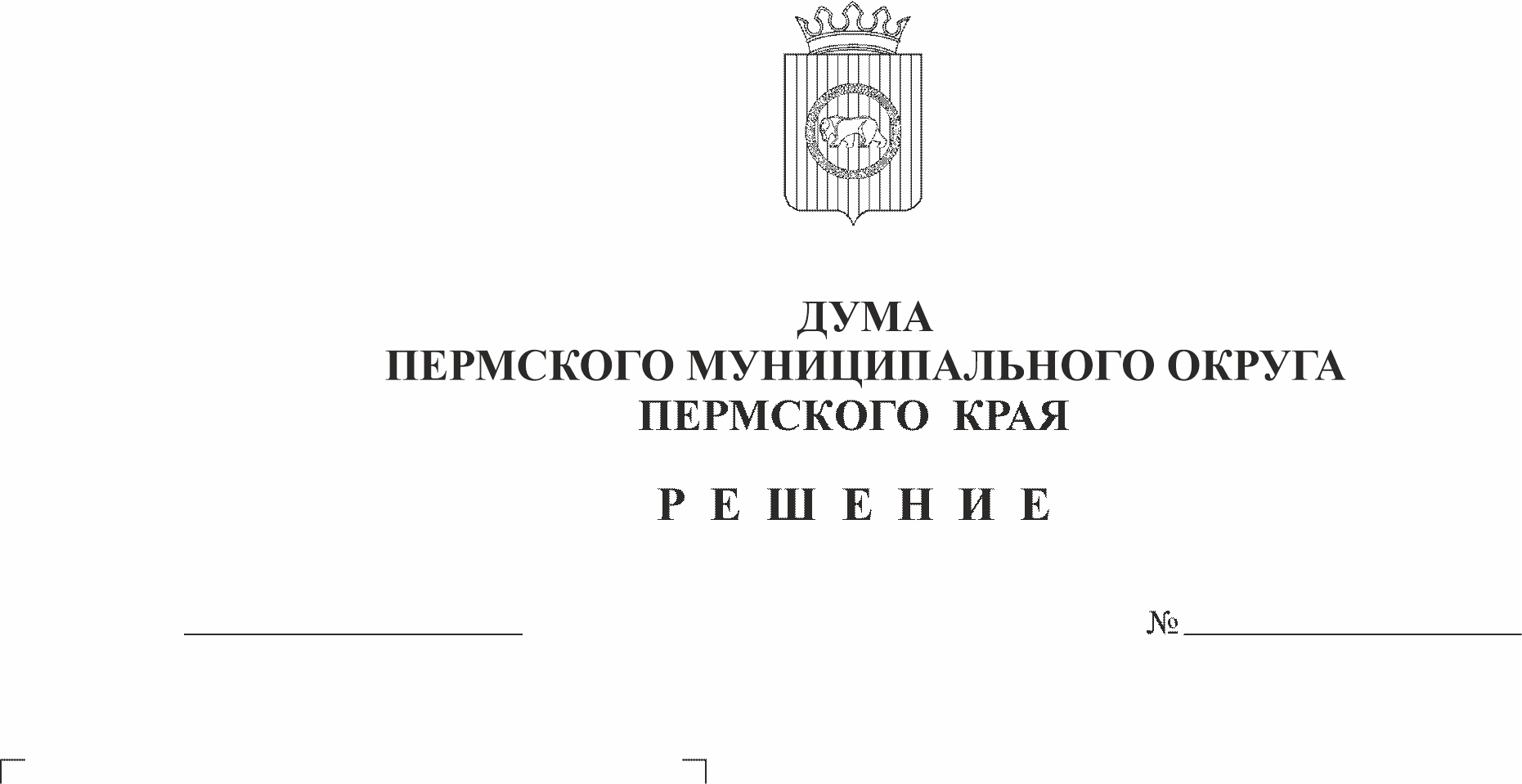 Земского Собрания Пермскогомуниципального района от16.12.2021 № 191 «О бюджетеПермского муниципальногорайона на 2022год и на плановыйпериод 2023 и 2024 годовВ соответствии с частью 41 Положения о бюджетном процессе в Пермском муниципальном районе, утвержденного решением Земского Собрания от 26.09.2013 № 376, частью 1 статьи 6 Закона Пермского края от 29.04.2022 № 75-ПК «Об образовании нового муниципального образования Пермский муниципальный округ Пермского края»,Дума Пермского муниципального округа РЕШАЕТ:1. Внести в решение Земского Собрания Пермского муниципального района от 16.12.2021 № 191 «О бюджете Пермского муниципального района на 2022 год и на плановый период 2023 и 2024 годов» следующие изменения:1.1. В подпункте 1 пункта 1 цифры «5 574 712,07» заменить цифрами «5 649 319,19».1.2. В подпункте 2 пункта 1 цифры «5 949 217,02» заменить цифрами «6 022 331,70».1.3. В подпункте 3 пункта 1 цифры «374 504,95» заменить цифрами        «373 012,51».1.4. Подпункт 1 пункта 2 изложить в новой редакции:«прогнозируемый общий объем доходов на 2023 год в сумме 4 593 013,58 тыс. рублей и на 2024 год в сумме 4 499 331,17 тыс. рублей;».1.5. Подпункт 2 пункта 2 изложить в новой редакции: «общий объем расходов на 2023 год в сумме 4 593 013,58 тыс. рублей, в том числе условно утвержденные расходы в сумме 63 009,31 тыс. рублей, и на 2024 год в сумме 4 499 331,17 тыс. рублей, в том числе условно утвержденные расходы в сумме 88 581,48 тыс. рублей.».1.6. Пункт 9 изложить в новой редакции:«Утвердить объем межбюджетных трансфертов, получаемых из бюджета Пермского края на 2022 год в сумме 3 809 296,51 тыс. рублей, на 2023 год в сумме 2 746 618,87 тыс. рублей, на 2024 год в сумме 2 797 305,88 тыс. рублей.».1.7. В пункте 16 цифры «22 305,11» заменить цифрами «46 677,32».1.8. Приложения 3, 6, 12, 14, 19, 20, 21, 22 к решению изложить в новой редакции согласно приложениям 1,3, 8, 9, 10, 11, 12, 13 к настоящему решению.1.9. Изменения в приложения 4, 8, 9, 10, 11 к решению изложить в редакции согласно приложениям 2, 4, 5, 6 ,7 к настоящему решению.2. Настоящее решение вступает в силу со дня его официального опубликования в бюллетене муниципального образования «Пермский муниципальный округ».Председатель ДумыПермского муниципального округаПермского края 	Д.В. ГордиенкоИ.п. главы муниципального округа -главы администрации Пермскогомуниципального округаПермского края 	В.Ю. ЦветовПриложение 1Приложение 1Приложение 1к решению Думы Пермского муниципального округак решению Думы Пермского муниципального округак решению Думы Пермского муниципального округаот 27.10.2022 № 30от 27.10.2022 № 30от 27.10.2022 № 30Доходы бюджета Пермского муниципального района на 2022 годДоходы бюджета Пермского муниципального района на 2022 годДоходы бюджета Пермского муниципального района на 2022 годДоходы бюджета Пермского муниципального района на 2022 годДоходы бюджета Пермского муниципального района на 2022 годДоходы бюджета Пермского муниципального района на 2022 годДоходы бюджета Пермского муниципального района на 2022 год
(тыс. руб.)
(тыс. руб.)Главный администраторКод классификации доходовКод классификации доходовНаименование кода доходов бюджетаНаименование кода доходов бюджетаСуммаСуммаГлавный администраторКод классификации доходовКод классификации доходовНаименование кода доходов бюджетаНаименование кода доходов бюджетаСуммаСуммаГлавный администраторКод классификации доходовКод классификации доходовНаименование кода доходов бюджетаНаименование кода доходов бюджетаСуммаСумма0001 00 00 000 00 0000 0001 00 00 000 00 0000 000НАЛОГОВЫЕ И НЕНАЛОГОВЫЕ ДОХОДЫНАЛОГОВЫЕ И НЕНАЛОГОВЫЕ ДОХОДЫ1 702 291,151 702 291,150001 01 00 000 00 0000 0001 01 00 000 00 0000 000НАЛОГИ НА ПРИБЫЛЬ, ДОХОДЫНАЛОГИ НА ПРИБЫЛЬ, ДОХОДЫ1 196 987,901 196 987,901821 01 02 000 01 0000 1101 01 02 000 01 0000 110Налог на доходы физических лицНалог на доходы физических лиц1 196 987,901 196 987,900001 03 00 000 00 0000 0001 03 00 000 00 0000 000НАЛОГИ НА ТОВАРЫ (РАБОТЫ, УСЛУГИ), РЕАЛИЗУЕМЫЕ НА ТЕРРИТОРИИ РОССИЙСКОЙ ФЕДЕРАЦИИНАЛОГИ НА ТОВАРЫ (РАБОТЫ, УСЛУГИ), РЕАЛИЗУЕМЫЕ НА ТЕРРИТОРИИ РОССИЙСКОЙ ФЕДЕРАЦИИ12 997,1812 997,181001 03 02 000 01 0000 1101 03 02 000 01 0000 110Акцизы по подакцизным товарам (продукции), производимым на территории Российской ФедерацииАкцизы по подакцизным товарам (продукции), производимым на территории Российской Федерации12 997,1812 997,180001 05 00 000 00 0000 0001 05 00 000 00 0000 000НАЛОГИ НА СОВОКУПНЫЙ ДОХОДНАЛОГИ НА СОВОКУПНЫЙ ДОХОД13 000,0013 000,001821 05 04 000 02 0000 1101 05 04 000 02 0000 110Налог, взимаемый в связи с применением патентной системы налогообложенияНалог, взимаемый в связи с применением патентной системы налогообложения13 000,0013 000,000001 06 00 000 00 0000 0001 06 00 000 00 0000 000НАЛОГИ НА ИМУЩЕСТВОНАЛОГИ НА ИМУЩЕСТВО223 144,08223 144,081821 06 04 000 02 0000 1101 06 04 000 02 0000 110Транспортный налогТранспортный налог223 144,08223 144,080001 08 00 000 00 0000 0001 08 00 000 00 0000 000ГОСУДАРСТВЕННАЯ ПОШЛИНАГОСУДАРСТВЕННАЯ ПОШЛИНА22 273,0022 273,001821 08 03 000 01 0000 1101 08 03 000 01 0000 110Государственная пошлина по делам, рассматриваемым в судах общей юрисдикции, мировыми судьямиГосударственная пошлина по делам, рассматриваемым в судах общей юрисдикции, мировыми судьями22 248,0022 248,001631 08 07 000 01 0000 1101 08 07 000 01 0000 110Государственная пошлина за государственную регистрацию, а также за совершение прочих юридически значимых действийГосударственная пошлина за государственную регистрацию, а также за совершение прочих юридически значимых действий25,0025,000001 11 00 000 00 0000 0001 11 00 000 00 0000 000ДОХОДЫ ОТ ИСПОЛЬЗОВАНИЯ ИМУЩЕСТВА, НАХОДЯЩЕГОСЯ В ГОСУДАРСТВЕННОЙ И МУНИЦИПАЛЬНОЙ СОБСТВЕННОСТИДОХОДЫ ОТ ИСПОЛЬЗОВАНИЯ ИМУЩЕСТВА, НАХОДЯЩЕГОСЯ В ГОСУДАРСТВЕННОЙ И МУНИЦИПАЛЬНОЙ СОБСТВЕННОСТИ77 108,4077 108,407501 11 03 000 00 0000 1201 11 03 000 00 0000 120Проценты, полученные от предоставления бюджетных кредитов внутри страныПроценты, полученные от предоставления бюджетных кредитов внутри страны154,00154,001631 11 05 000 00 0000 1201 11 05 000 00 0000 120Доходы, получаемые в виде арендной либо иной платы за передачу в возмездное пользование государственного и муниципального имущества (за исключением имущества бюджетных и автономных учреждений, а также имущества государственных и муниципальных унитарных предприятий, в том числе казенных)Доходы, получаемые в виде арендной либо иной платы за передачу в возмездное пользование государственного и муниципального имущества (за исключением имущества бюджетных и автономных учреждений, а также имущества государственных и муниципальных унитарных предприятий, в том числе казенных)75 816,9075 816,901631 11 05 300 00 0000 1201 11 05 300 00 0000 120Плата по соглашениям об установлении сервитута в отношении земельных участков, находящихся в государственной или муниципальной собственностиПлата по соглашениям об установлении сервитута в отношении земельных участков, находящихся в государственной или муниципальной собственности267,90267,901631 11 07 000 00 0000 1201 11 07 000 00 0000 120Платежи от государственных и муниципальных унитарных предприятийПлатежи от государственных и муниципальных унитарных предприятий869,60869,600001 12 00 000 00 0000 0001 12 00 000 00 0000 000ПЛАТЕЖИ ПРИ ПОЛЬЗОВАНИИ ПРИРОДНЫМИ РЕСУРСАМИПЛАТЕЖИ ПРИ ПОЛЬЗОВАНИИ ПРИРОДНЫМИ РЕСУРСАМИ26 800,0026 800,000481 12 01 000 01 0000 1201 12 01 000 01 0000 120Плата за негативное воздействие на окружающую средуПлата за негативное воздействие на окружающую среду26 800,0026 800,000001 13 00 000 00 0000 0001 13 00 000 00 0000 000ДОХОДЫ ОТ ОКАЗАНИЯ ПЛАТНЫХ УСЛУГ И КОМПЕНСАЦИИ ЗАТРАТ ГОСУДАРСТВАДОХОДЫ ОТ ОКАЗАНИЯ ПЛАТНЫХ УСЛУГ И КОМПЕНСАЦИИ ЗАТРАТ ГОСУДАРСТВА1 940,001 940,000001 13 01 000 00 0000 1301 13 01 000 00 0000 130Доходы от оказания платных услуг (работ)Доходы от оказания платных услуг (работ)350,00350,000001 13 02 000 00 0000 1301 13 02 000 00 0000 130Доходы от компенсации затрат государстваДоходы от компенсации затрат государства1 590,001 590,000001 14 00 000 00 0000 0001 14 00 000 00 0000 000ДОХОДЫ ОТ ПРОДАЖИ МАТЕРИАЛЬНЫХ И НЕМАТЕРИАЛЬНЫХ АКТИВОВДОХОДЫ ОТ ПРОДАЖИ МАТЕРИАЛЬНЫХ И НЕМАТЕРИАЛЬНЫХ АКТИВОВ102 396,89102 396,891631 14 02 000 00 0000 0001 14 02 000 00 0000 000Доходы от реализации имущества, находящегося в государственной и муниципальной собственностиДоходы от реализации имущества, находящегося в государственной и муниципальной собственности3 569,093 569,091631 14 06 000 00 0000 4301 14 06 000 00 0000 430Доходы от продажи земельных участков, находящихся в государственной и муниципальной собственностиДоходы от продажи земельных участков, находящихся в государственной и муниципальной собственности78 936,6078 936,601631 14 06 300 00 0000 4301 14 06 300 00 0000 430Плата за увеличение площади земельных участков, находящихся в частной собственности, в результате перераспределения таких земельных участков и земель (или) земельных участков, находящихся в государственной или муниципальной собственностиПлата за увеличение площади земельных участков, находящихся в частной собственности, в результате перераспределения таких земельных участков и земель (или) земельных участков, находящихся в государственной или муниципальной собственности19 891,2019 891,200001 16 00 000 00 0000 0001 16 00 000 00 0000 000ШТРАФЫ, САНКЦИИ, ВОЗМЕЩЕНИЕ УЩЕРБАШТРАФЫ, САНКЦИИ, ВОЗМЕЩЕНИЕ УЩЕРБА23 765,5023 765,500001 16 01 000 01 0000 1401 16 01 000 01 0000 140Административные штрафы, установленные Кодексом Российской Федерации об административных правонарушенияхАдминистративные штрафы, установленные Кодексом Российской Федерации об административных правонарушениях2 062,002 062,000001 16 01 330 00 0000 1401 16 01 330 00 0000 140Административные штрафы, установленные Кодексом Российской Федерации об административных правонарушениях, за административные правонарушения в области производства и оборота этилового спирта, алкогольной и спиртосодержащей продукции, а также за административные правонарушения порядка ценообразования в части регулирования цен на этиловый спирт, алкогольную и спиртосодержащую продукциюАдминистративные штрафы, установленные Кодексом Российской Федерации об административных правонарушениях, за административные правонарушения в области производства и оборота этилового спирта, алкогольной и спиртосодержащей продукции, а также за административные правонарушения порядка ценообразования в части регулирования цен на этиловый спирт, алкогольную и спиртосодержащую продукцию438,00438,000001 16 02 000 02 0000 1401 16 02 000 02 0000 140Административные штрафы, установленные законами субъектов Российской Федерации об административных правонарушенияхАдминистративные штрафы, установленные законами субъектов Российской Федерации об административных правонарушениях26,3026,300001 16 07 000 01 0000 1401 16 07 000 01 0000 140Штрафы, неустойки, пени, уплаченные в соответствии с законом или договором в случае неисполнения или ненадлежащего исполнения обязательств перед государственным (муниципальным) органом, органом управления государственным внебюджетным фондом, казенным учреждением, Центральным банком Российской Федерации, иной организацией, действующей от имени Российской ФедерацииШтрафы, неустойки, пени, уплаченные в соответствии с законом или договором в случае неисполнения или ненадлежащего исполнения обязательств перед государственным (муниципальным) органом, органом управления государственным внебюджетным фондом, казенным учреждением, Центральным банком Российской Федерации, иной организацией, действующей от имени Российской Федерации1 724,201 724,200001 16 10 000 00 0000 1401 16 10 000 00 0000 140Платежи в целях возмещения вредаПлатежи в целях возмещения вреда18 460,0018 460,000001 16 11 000 01 0000 1401 16 11 000 01 0000 140Платежи, уплачиваемые в целях возмещения вредаПлатежи, уплачиваемые в целях возмещения вреда1 055,001 055,000001 17 00 000 00 0000 0001 17 00 000 00 0000 000ПРОЧИЕ НЕНАЛОГОВЫЕ ДОХОДЫПРОЧИЕ НЕНАЛОГОВЫЕ ДОХОДЫ1 878,201 878,200001 17 05 000 00 0000 1801 17 05 000 00 0000 180Прочие неналоговые доходыПрочие неналоговые доходы1 628,201 628,200001 17 15 000 00 0000 1501 17 15 000 00 0000 150Инициативные платежиИнициативные платежи250,00250,000002 00 00 000 00 0000 0002 00 00 000 00 0000 000БЕЗВОЗМЕЗДНЫЕ ПОСТУПЛЕНИЯБЕЗВОЗМЕЗДНЫЕ ПОСТУПЛЕНИЯ3 947 028,043 947 028,040002 02 00 000 00 0000 0002 02 00 000 00 0000 000БЕЗВОЗМЕЗДНЫЕ ПОСТУПЛЕНИЯ ОТ ДРУГИХ БЮДЖЕТОВ БЮДЖЕТНОЙ СИСТЕМЫ РОССИЙСКОЙ ФЕДЕРАЦИИБЕЗВОЗМЕЗДНЫЕ ПОСТУПЛЕНИЯ ОТ ДРУГИХ БЮДЖЕТОВ БЮДЖЕТНОЙ СИСТЕМЫ РОССИЙСКОЙ ФЕДЕРАЦИИ3 931 850,293 931 850,290002 02 10 000 00 0000 1502 02 10 000 00 0000 150Дотации бюджетам бюджетной системы Российской ФедерацииДотации бюджетам бюджетной системы Российской Федерации64 224,6064 224,600002 02 20 000 00 0000 1502 02 20 000 00 0000 150Субсидии бюджетам бюджетной системы Российской Федерации (межбюджетные субсидии)Субсидии бюджетам бюджетной системы Российской Федерации (межбюджетные субсидии)1 085 227,711 085 227,710002 02 30 000 00 0000 1502 02 30 000 00 0000 150Субвенции бюджетам бюджетной системы Российской ФедерацииСубвенции бюджетам бюджетной системы Российской Федерации2 106 747,402 106 747,400002 02 40 000 00 0000 1502 02 40 000 00 0000 150Иные межбюджетные трансфертыИные межбюджетные трансферты675 650,58675 650,580002 18 00 000 00 0000 0002 18 00 000 00 0000 000ДОХОДЫ БЮДЖЕТОВ БЮДЖЕТНОЙ СИСТЕМЫ РОССИЙСКОЙ ФЕДЕРАЦИИ ОТ ВОЗВРАТА ОСТАТКОВ СУБСИДИЙ, СУБВЕНЦИЙ И ИНЫХ МЕЖБЮДЖЕТНЫХ ТРАНСФЕРТОВ, ИМЕЮЩИХ ЦЕЛЕВОЕ НАЗНАЧЕНИЕ, ПРОШЛЫХ ЛЕТДОХОДЫ БЮДЖЕТОВ БЮДЖЕТНОЙ СИСТЕМЫ РОССИЙСКОЙ ФЕДЕРАЦИИ ОТ ВОЗВРАТА ОСТАТКОВ СУБСИДИЙ, СУБВЕНЦИЙ И ИНЫХ МЕЖБЮДЖЕТНЫХ ТРАНСФЕРТОВ, ИМЕЮЩИХ ЦЕЛЕВОЕ НАЗНАЧЕНИЕ, ПРОШЛЫХ ЛЕТ91 290,3991 290,390002 19 00 000 00 0000 0002 19 00 000 00 0000 000ВОЗВРАТ ОСТАТКОВ СУБСИДИЙ, СУБВЕНЦИЙ И ИНЫХ МЕЖБЮДЖЕТНЫХ ТРАНСФЕРТОВ, ИМЕЮЩИХ ЦЕЛЕВОЕ НАЗНАЧЕНИЕ, ПРОШЛЫХ ЛЕТВОЗВРАТ ОСТАТКОВ СУБСИДИЙ, СУБВЕНЦИЙ И ИНЫХ МЕЖБЮДЖЕТНЫХ ТРАНСФЕРТОВ, ИМЕЮЩИХ ЦЕЛЕВОЕ НАЗНАЧЕНИЕ, ПРОШЛЫХ ЛЕТ-76 112,64-76 112,64ИТОГО ДОХОДОВИТОГО ДОХОДОВ5 649 319,195 649 319,19Приложение 2Приложение 2Приложение 2к решению Думы Пермского муниципального округаот 27.10.2022 № 30к решению Думы Пермского муниципального округаот 27.10.2022 № 30к решению Думы Пермского муниципального округаот 27.10.2022 № 30к решению Думы Пермского муниципального округаот 27.10.2022 № 30Изменения в доходы бюджета Пермского муниципального районана плановый период 2023 и 2024 годовИзменения в доходы бюджета Пермского муниципального районана плановый период 2023 и 2024 годовИзменения в доходы бюджета Пермского муниципального районана плановый период 2023 и 2024 годовИзменения в доходы бюджета Пермского муниципального районана плановый период 2023 и 2024 годовИзменения в доходы бюджета Пермского муниципального районана плановый период 2023 и 2024 годовИзменения в доходы бюджета Пермского муниципального районана плановый период 2023 и 2024 годовИзменения в доходы бюджета Пермского муниципального районана плановый период 2023 и 2024 годовИзменения в доходы бюджета Пермского муниципального районана плановый период 2023 и 2024 годов
(тыс. руб.)Главный администраторКод классификации доходовКод классификации доходовНаименование кода доходов бюджетаНаименование кода доходов бюджета2023 г.Сумма2023 г.Сумма2024 г.СуммаГлавный администраторКод классификации доходовКод классификации доходовНаименование кода доходов бюджетаНаименование кода доходов бюджета2023 г.Сумма2023 г.Сумма2024 г.СуммаГлавный администраторКод классификации доходовКод классификации доходовНаименование кода доходов бюджетаНаименование кода доходов бюджета2023 г.Сумма2023 г.Сумма2024 г.Сумма0002 00 00 000 00 0000 0002 00 00 000 00 0000 000БЕЗВОЗМЕЗДНЫЕ ПОСТУПЛЕНИЯБЕЗВОЗМЕЗДНЫЕ ПОСТУПЛЕНИЯ3 062,743 062,74405,600002 02 00 000 00 0000 0002 02 00 000 00 0000 000БЕЗВОЗМЕЗДНЫЕ ПОСТУПЛЕНИЯ ОТ ДРУГИХ БЮДЖЕТОВ БЮДЖЕТНОЙ СИСТЕМЫ РОССИЙСКОЙ ФЕДЕРАЦИИБЕЗВОЗМЕЗДНЫЕ ПОСТУПЛЕНИЯ ОТ ДРУГИХ БЮДЖЕТОВ БЮДЖЕТНОЙ СИСТЕМЫ РОССИЙСКОЙ ФЕДЕРАЦИИ3 062,743 062,74405,600002 02 20 000 00 0000 1502 02 20 000 00 0000 150Субсидии бюджетам бюджетной системы Российской Федерации (межбюджетные субсидии)Субсидии бюджетам бюджетной системы Российской Федерации (межбюджетные субсидии)1 599,741 599,740,000002 02 40 000 00 0000 1502 02 40 000 00 0000 150Иные межбюджетные трансфертыИные межбюджетные трансферты1 463,001 463,00405,60ИТОГО ДОХОДОВИТОГО ДОХОДОВ3 062,743 062,74405,60Приложение 3Приложение 3Приложение 3Приложение 3к решению Думы Пермского муниципального округа к решению Думы Пермского муниципального округа к решению Думы Пермского муниципального округа к решению Думы Пермского муниципального округа от 27.10.2022 № 30от 27.10.2022 № 30от 27.10.2022 № 30от 27.10.2022 № 30Источники внутреннего финансирования дефицита бюджетаПермского муниципального района на 2022 годИсточники внутреннего финансирования дефицита бюджетаПермского муниципального района на 2022 годИсточники внутреннего финансирования дефицита бюджетаПермского муниципального района на 2022 годИсточники внутреннего финансирования дефицита бюджетаПермского муниципального района на 2022 годИсточники внутреннего финансирования дефицита бюджетаПермского муниципального района на 2022 годИсточники внутреннего финансирования дефицита бюджетаПермского муниципального района на 2022 годИсточники внутреннего финансирования дефицита бюджетаПермского муниципального района на 2022 годКод админист-ратораКод классификации источников внутреннего финансирования дефицита бюджетаКод классификации источников внутреннего финансирования дефицита бюджетаНаименование кода классификации источников финансирования дефицита бюджета Наименование кода классификации источников финансирования дефицита бюджета Сумма,тыс.руб. Сумма,тыс.руб. 70301 02 00 00 05 0000 71001 02 00 00 05 0000 710Получение кредитов от кредитных организаций бюджетом Пермского муниципального района в валюте Российской ФедерацииПолучение кредитов от кредитных организаций бюджетом Пермского муниципального района в валюте Российской Федерации0,00 0,00 70301 02 00 00 05 0000 81001 02 00 00 05 0000 810Погашение бюджетом Пермского муниципального района кредитов, полученных от кредитных организаций в валюте Российской ФедерацииПогашение бюджетом Пермского муниципального района кредитов, полученных от кредитных организаций в валюте Российской Федерации0,00 0,00 70301 03 01 00 05 0000 71001 03 01 00 05 0000 710Получение кредитов от других бюджетов бюджетной системы Российской Федерации бюджетом Пермского муниципального района в валюте Российской ФедерацииПолучение кредитов от других бюджетов бюджетной системы Российской Федерации бюджетом Пермского муниципального района в валюте Российской Федерации0,00 0,00 70301 03 01 00 05 0000 81001 03 01 00 05 0000 810Погашение бюджетом Пермского муниципального района кредитов от других бюджетов бюджетной системы Российской Федерации  в валюте Российской ФедерацииПогашение бюджетом Пермского муниципального района кредитов от других бюджетов бюджетной системы Российской Федерации  в валюте Российской Федерации0,00 0,00 75001 05 02 01 05 0000 51001 05 02 01 05 0000 510Увеличение прочих остатков денежных средств бюджета Пермского муниципального районаУвеличение прочих остатков денежных средств бюджета Пермского муниципального района1 492,44 1 492,44 75001 05 02 01 05 0000 61001 05 02 01 05 0000 610Уменьшение прочих остатков денежных средств бюджета Пермского муниципального районаУменьшение прочих остатков денежных средств бюджета Пермского муниципального района365 004,95 365 004,95 75001 06 05 02 05 0000 54001 06 05 02 05 0000 540Предоставление из бюджета Пермского муниципального района бюджетных кредитов бюджетам сельских поселений в валюте Российской ФедерацииПредоставление из бюджета Пермского муниципального района бюджетных кредитов бюджетам сельских поселений в валюте Российской Федерации50 000,00 50 000,00 75001 06 05 02 05 0000 64001 06 05 02 05 0000 640Возврат бюджетных кредитов, представленных бюджетам сельских поселений из бюджета Пермского муниципального района в валюте Российской ФедерацииВозврат бюджетных кредитов, представленных бюджетам сельских поселений из бюджета Пермского муниципального района в валюте Российской Федерации59 500,00 59 500,00 75001 06 10 02 05 0000 55001 06 10 02 05 0000 550Увеличение финансовых активов в собственности Пермского муниципального района за счет средств автономных и бюджетных учрежденийУвеличение финансовых активов в собственности Пермского муниципального района за счет средств автономных и бюджетных учреждений0,00 0,00 01 00 00 00 00 0000 00001 00 00 00 00 0000 000Источники внутреннего финансирования дефицита бюджетаИсточники внутреннего финансирования дефицита бюджета373 012,51 373 012,51 Приложение 4Приложение 4Приложение 4Приложение 4 к решению Думы Пермского муниципального округа к решению Думы Пермского муниципального округа к решению Думы Пермского муниципального округа к решению Думы Пермского муниципального округаот 27.10.2022 № 30               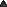 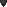 от 27.10.2022 № 30               от 27.10.2022 № 30               от 27.10.2022 № 30               Изменения в распределение бюджетных ассигнований по целевым статьям (муниципальным программам и непрограммным направлениям деятельности), группам видов расходов классификации расходов бюджета на 2022 годИзменения в распределение бюджетных ассигнований по целевым статьям (муниципальным программам и непрограммным направлениям деятельности), группам видов расходов классификации расходов бюджета на 2022 годИзменения в распределение бюджетных ассигнований по целевым статьям (муниципальным программам и непрограммным направлениям деятельности), группам видов расходов классификации расходов бюджета на 2022 годИзменения в распределение бюджетных ассигнований по целевым статьям (муниципальным программам и непрограммным направлениям деятельности), группам видов расходов классификации расходов бюджета на 2022 годИзменения в распределение бюджетных ассигнований по целевым статьям (муниципальным программам и непрограммным направлениям деятельности), группам видов расходов классификации расходов бюджета на 2022 годИзменения в распределение бюджетных ассигнований по целевым статьям (муниципальным программам и непрограммным направлениям деятельности), группам видов расходов классификации расходов бюджета на 2022 годИзменения в распределение бюджетных ассигнований по целевым статьям (муниципальным программам и непрограммным направлениям деятельности), группам видов расходов классификации расходов бюджета на 2022 годИзменения в распределение бюджетных ассигнований по целевым статьям (муниципальным программам и непрограммным направлениям деятельности), группам видов расходов классификации расходов бюджета на 2022 годЦСРВРВРНаименование расходовНаименование расходовНаименование расходовНаименование расходовСумма,тыс. руб.1223333401 0 00 00000Муниципальная программа «Развитие системы образования Пермского муниципального района»Муниципальная программа «Развитие системы образования Пермского муниципального района»Муниципальная программа «Развитие системы образования Пермского муниципального района»Муниципальная программа «Развитие системы образования Пермского муниципального района»37 602,0101 1 00 00000Подпрограмма «Развитие системы дошкольного общего образования Пермского муниципального района»Подпрограмма «Развитие системы дошкольного общего образования Пермского муниципального района»Подпрограмма «Развитие системы дошкольного общего образования Пермского муниципального района»Подпрограмма «Развитие системы дошкольного общего образования Пермского муниципального района»3 360,3001 1 01 00000Основное мероприятие «Предоставление дошкольного образования в дошкольных образовательных организациях»Основное мероприятие «Предоставление дошкольного образования в дошкольных образовательных организациях»Основное мероприятие «Предоставление дошкольного образования в дошкольных образовательных организациях»Основное мероприятие «Предоставление дошкольного образования в дошкольных образовательных организациях»3 360,3001 1 01 2Н020Единая субвенция на выполнение отдельных государственных полномочий в сфере образованияЕдиная субвенция на выполнение отдельных государственных полномочий в сфере образованияЕдиная субвенция на выполнение отдельных государственных полномочий в сфере образованияЕдиная субвенция на выполнение отдельных государственных полномочий в сфере образования3 360,30600600Предоставление субсидий бюджетным, автономным учреждениям и иным некоммерческим организациямПредоставление субсидий бюджетным, автономным учреждениям и иным некоммерческим организациямПредоставление субсидий бюджетным, автономным учреждениям и иным некоммерческим организациямПредоставление субсидий бюджетным, автономным учреждениям и иным некоммерческим организациям3 360,3001 2 00 00000Подпрограмма «Развитие системы начального общего, основного общего, среднего общего образования Пермского муниципального района»Подпрограмма «Развитие системы начального общего, основного общего, среднего общего образования Пермского муниципального района»Подпрограмма «Развитие системы начального общего, основного общего, среднего общего образования Пермского муниципального района»Подпрограмма «Развитие системы начального общего, основного общего, среднего общего образования Пермского муниципального района»33 764,9001 2 01 00000Основное мероприятие «Предоставление общего (начального, основного, среднего) образования в общеобразовательных организациях»Основное мероприятие «Предоставление общего (начального, основного, среднего) образования в общеобразовательных организациях»Основное мероприятие «Предоставление общего (начального, основного, среднего) образования в общеобразовательных организациях»Основное мероприятие «Предоставление общего (начального, основного, среднего) образования в общеобразовательных организациях»33 764,9001 2 01 23710Организация бесплатного питания для обучающихся на уровнях основного общего и среднего общего образования в муниципальных общеобразовательных организациях Пермского края, вынужденно покинувших территории Луганской народной Республики, Донецкой Народной Республики и УкраиныОрганизация бесплатного питания для обучающихся на уровнях основного общего и среднего общего образования в муниципальных общеобразовательных организациях Пермского края, вынужденно покинувших территории Луганской народной Республики, Донецкой Народной Республики и УкраиныОрганизация бесплатного питания для обучающихся на уровнях основного общего и среднего общего образования в муниципальных общеобразовательных организациях Пермского края, вынужденно покинувших территории Луганской народной Республики, Донецкой Народной Республики и УкраиныОрганизация бесплатного питания для обучающихся на уровнях основного общего и среднего общего образования в муниципальных общеобразовательных организациях Пермского края, вынужденно покинувших территории Луганской народной Республики, Донецкой Народной Республики и Украины0,41600600Предоставление субсидий бюджетным, автономным учреждениям и иным некоммерческим организациямПредоставление субсидий бюджетным, автономным учреждениям и иным некоммерческим организациямПредоставление субсидий бюджетным, автономным учреждениям и иным некоммерческим организациямПредоставление субсидий бюджетным, автономным учреждениям и иным некоммерческим организациям0,4101 2 01 2Н020Единая субвенция на выполнение отдельных государственных полномочий в сфере образованияЕдиная субвенция на выполнение отдельных государственных полномочий в сфере образованияЕдиная субвенция на выполнение отдельных государственных полномочий в сфере образованияЕдиная субвенция на выполнение отдельных государственных полномочий в сфере образования33 764,49600600Предоставление субсидий бюджетным, автономным учреждениям и иным некоммерческим организациямПредоставление субсидий бюджетным, автономным учреждениям и иным некоммерческим организациямПредоставление субсидий бюджетным, автономным учреждениям и иным некоммерческим организациямПредоставление субсидий бюджетным, автономным учреждениям и иным некоммерческим организациям33 764,4901 3 00 00000Подпрограмма «Развитие системы воспитания и дополнительного образования Пермского муниципального района»Подпрограмма «Развитие системы воспитания и дополнительного образования Пермского муниципального района»Подпрограмма «Развитие системы воспитания и дополнительного образования Пермского муниципального района»Подпрограмма «Развитие системы воспитания и дополнительного образования Пермского муниципального района»476,8101 3 01 00000Основное мероприятие «Предоставление дополнительного образования детей по дополнительным общеобразовательным программам в муниципальных организациях дополнительного образования»Основное мероприятие «Предоставление дополнительного образования детей по дополнительным общеобразовательным программам в муниципальных организациях дополнительного образования»Основное мероприятие «Предоставление дополнительного образования детей по дополнительным общеобразовательным программам в муниципальных организациях дополнительного образования»Основное мероприятие «Предоставление дополнительного образования детей по дополнительным общеобразовательным программам в муниципальных организациях дополнительного образования»476,8101 3 01 10050Обеспечение деятельности (оказание услуг, выполнение работ) муниципальных учреждений (организаций)Обеспечение деятельности (оказание услуг, выполнение работ) муниципальных учреждений (организаций)Обеспечение деятельности (оказание услуг, выполнение работ) муниципальных учреждений (организаций)Обеспечение деятельности (оказание услуг, выполнение работ) муниципальных учреждений (организаций)476,81600600Предоставление субсидий бюджетным, автономным учреждениям и иным некоммерческим организациямПредоставление субсидий бюджетным, автономным учреждениям и иным некоммерческим организациямПредоставление субсидий бюджетным, автономным учреждениям и иным некоммерческим организациямПредоставление субсидий бюджетным, автономным учреждениям и иным некоммерческим организациям476,8106 0 00 00000Муниципальная программа «Развитие дорожного хозяйства и благоустройство Пермского муниципального района»Муниципальная программа «Развитие дорожного хозяйства и благоустройство Пермского муниципального района»Муниципальная программа «Развитие дорожного хозяйства и благоустройство Пермского муниципального района»Муниципальная программа «Развитие дорожного хозяйства и благоустройство Пермского муниципального района»95,5106 1 00 00000Подпрограмма «Совершенствование и развитие сети автомобильных дорог»Подпрограмма «Совершенствование и развитие сети автомобильных дорог»Подпрограмма «Совершенствование и развитие сети автомобильных дорог»Подпрограмма «Совершенствование и развитие сети автомобильных дорог»0,0006 1 01 00000Основное мероприятие «Приведение в нормативное состояние автомобильных дорог Пермского муниципального района»Основное мероприятие «Приведение в нормативное состояние автомобильных дорог Пермского муниципального района»Основное мероприятие «Приведение в нормативное состояние автомобильных дорог Пермского муниципального района»Основное мероприятие «Приведение в нормативное состояние автомобильных дорог Пермского муниципального района»0,0006 1 01 1Р010Содержание, ремонт и капитальный ремонт автомобильных дорог и искусственных сооружений на нихСодержание, ремонт и капитальный ремонт автомобильных дорог и искусственных сооружений на нихСодержание, ремонт и капитальный ремонт автомобильных дорог и искусственных сооружений на нихСодержание, ремонт и капитальный ремонт автомобильных дорог и искусственных сооружений на них345,45200200Закупка товаров, работ и услуг для обеспечения государственных (муниципальных) нуждЗакупка товаров, работ и услуг для обеспечения государственных (муниципальных) нуждЗакупка товаров, работ и услуг для обеспечения государственных (муниципальных) нуждЗакупка товаров, работ и услуг для обеспечения государственных (муниципальных) нужд345,4506 1 01 SТ040Проектирование, строительство (реконструкция), капитальный ремонт и ремонт автомобильных дорог общего пользования местного значения, находящихся на территории Пермского краяПроектирование, строительство (реконструкция), капитальный ремонт и ремонт автомобильных дорог общего пользования местного значения, находящихся на территории Пермского краяПроектирование, строительство (реконструкция), капитальный ремонт и ремонт автомобильных дорог общего пользования местного значения, находящихся на территории Пермского краяПроектирование, строительство (реконструкция), капитальный ремонт и ремонт автомобильных дорог общего пользования местного значения, находящихся на территории Пермского края-345,45200200Закупка товаров, работ и услуг для обеспечения государственных (муниципальных) нуждЗакупка товаров, работ и услуг для обеспечения государственных (муниципальных) нуждЗакупка товаров, работ и услуг для обеспечения государственных (муниципальных) нуждЗакупка товаров, работ и услуг для обеспечения государственных (муниципальных) нужд-345,4506 2 00 00000Подпрограмма «Благоустройство»Подпрограмма «Благоустройство»Подпрограмма «Благоустройство»Подпрограмма «Благоустройство»95,5106 2 01 00000Основное мероприятие «Благоустройство»Основное мероприятие «Благоустройство»Основное мероприятие «Благоустройство»Основное мероприятие «Благоустройство»95,5106 2 01 1Р020Благоустройство и озеленение административного центра Пермского муниципального районаБлагоустройство и озеленение административного центра Пермского муниципального районаБлагоустройство и озеленение административного центра Пермского муниципального районаБлагоустройство и озеленение административного центра Пермского муниципального района21,69200200Закупка товаров, работ и услуг для обеспечения государственных (муниципальных) нуждЗакупка товаров, работ и услуг для обеспечения государственных (муниципальных) нуждЗакупка товаров, работ и услуг для обеспечения государственных (муниципальных) нуждЗакупка товаров, работ и услуг для обеспечения государственных (муниципальных) нужд21,6906 2 01 47460Разработка проекта на обеспечение освещения в рамках формирования комфортной городской средыРазработка проекта на обеспечение освещения в рамках формирования комфортной городской средыРазработка проекта на обеспечение освещения в рамках формирования комфортной городской средыРазработка проекта на обеспечение освещения в рамках формирования комфортной городской среды66,60200200Закупка товаров, работ и услуг для обеспечения государственных (муниципальных) нуждЗакупка товаров, работ и услуг для обеспечения государственных (муниципальных) нуждЗакупка товаров, работ и услуг для обеспечения государственных (муниципальных) нуждЗакупка товаров, работ и услуг для обеспечения государственных (муниципальных) нужд66,6006 2 01 SЖ090Поддержка муниципальных программ формирования современной городской среды (расходы не софинансируемые из федерального бюджета)Поддержка муниципальных программ формирования современной городской среды (расходы не софинансируемые из федерального бюджета)Поддержка муниципальных программ формирования современной городской среды (расходы не софинансируемые из федерального бюджета)Поддержка муниципальных программ формирования современной городской среды (расходы не софинансируемые из федерального бюджета)7,22200200Закупка товаров, работ и услуг для обеспечения государственных (муниципальных) нуждЗакупка товаров, работ и услуг для обеспечения государственных (муниципальных) нуждЗакупка товаров, работ и услуг для обеспечения государственных (муниципальных) нуждЗакупка товаров, работ и услуг для обеспечения государственных (муниципальных) нужд7,2211 0 00 00000Муниципальная программа «Сельское хозяйство и комплексное развитие сельских территорий Пермского муниципального района»Муниципальная программа «Сельское хозяйство и комплексное развитие сельских территорий Пермского муниципального района»Муниципальная программа «Сельское хозяйство и комплексное развитие сельских территорий Пермского муниципального района»Муниципальная программа «Сельское хозяйство и комплексное развитие сельских территорий Пермского муниципального района»-789,3011 1 00 00000Подпрограмма «Поддержка малых форм хозяйствования»Подпрограмма «Поддержка малых форм хозяйствования»Подпрограмма «Поддержка малых форм хозяйствования»Подпрограмма «Поддержка малых форм хозяйствования»-300,0011 1 01 00000Основное мероприятие «Поддержка крестьянских (фермерских) хозяйств, сельскохозяйственных товаропроизводителей, занимающихся сельскохозяйственным производством»Основное мероприятие «Поддержка крестьянских (фермерских) хозяйств, сельскохозяйственных товаропроизводителей, занимающихся сельскохозяйственным производством»Основное мероприятие «Поддержка крестьянских (фермерских) хозяйств, сельскохозяйственных товаропроизводителей, занимающихся сельскохозяйственным производством»Основное мероприятие «Поддержка крестьянских (фермерских) хозяйств, сельскохозяйственных товаропроизводителей, занимающихся сельскохозяйственным производством»-300,0011 1 01 1С030Возмещение части затрат на приобретение земель сельскохозяйственного назначенияВозмещение части затрат на приобретение земель сельскохозяйственного назначенияВозмещение части затрат на приобретение земель сельскохозяйственного назначенияВозмещение части затрат на приобретение земель сельскохозяйственного назначения-300,00800800Иные бюджетные ассигнованияИные бюджетные ассигнованияИные бюджетные ассигнованияИные бюджетные ассигнования-300,0011 2 00 00000Подпрограмма «Поддержка сельхозтоваропроизводителей способствующая повышению эффективности сельскохозяйственного производства»Подпрограмма «Поддержка сельхозтоваропроизводителей способствующая повышению эффективности сельскохозяйственного производства»Подпрограмма «Поддержка сельхозтоваропроизводителей способствующая повышению эффективности сельскохозяйственного производства»Подпрограмма «Поддержка сельхозтоваропроизводителей способствующая повышению эффективности сельскохозяйственного производства»-489,3011 2 01 00000Основное мероприятие «Поддержка сельскохозяйственных товаропроизводителей»Основное мероприятие «Поддержка сельскохозяйственных товаропроизводителей»Основное мероприятие «Поддержка сельскохозяйственных товаропроизводителей»Основное мероприятие «Поддержка сельскохозяйственных товаропроизводителей»-489,3011 2 01 1С020Предоставление субсидий на возмещение затрат юридическим лицамПредоставление субсидий на возмещение затрат юридическим лицамПредоставление субсидий на возмещение затрат юридическим лицамПредоставление субсидий на возмещение затрат юридическим лицам-489,30800800Иные бюджетные ассигнованияИные бюджетные ассигнованияИные бюджетные ассигнованияИные бюджетные ассигнования-489,3011 4 00 00000Подпрограмма «Обеспечение реализации муниципальной программы»Подпрограмма «Обеспечение реализации муниципальной программы»Подпрограмма «Обеспечение реализации муниципальной программы»Подпрограмма «Обеспечение реализации муниципальной программы»0,0011 4 01 00000Основное мероприятие «Обеспечение деятельности органов местного самоуправления»Основное мероприятие «Обеспечение деятельности органов местного самоуправления»Основное мероприятие «Обеспечение деятельности органов местного самоуправления»Основное мероприятие «Обеспечение деятельности органов местного самоуправления»0,0011 4 01 10040Содержание органов местного самоуправления Пермского муниципального районаСодержание органов местного самоуправления Пермского муниципального районаСодержание органов местного самоуправления Пермского муниципального районаСодержание органов местного самоуправления Пермского муниципального района-1 150,50100100Расходы на выплаты персоналу в целях обеспечения выполнения функций государственными (муниципальными) органами, казенными учреждениями, органами управления государственными внебюджетными фондамиРасходы на выплаты персоналу в целях обеспечения выполнения функций государственными (муниципальными) органами, казенными учреждениями, органами управления государственными внебюджетными фондамиРасходы на выплаты персоналу в целях обеспечения выполнения функций государственными (муниципальными) органами, казенными учреждениями, органами управления государственными внебюджетными фондамиРасходы на выплаты персоналу в целях обеспечения выполнения функций государственными (муниципальными) органами, казенными учреждениями, органами управления государственными внебюджетными фондами-1 118,80200200Закупка товаров, работ и услуг для обеспечения государственных (муниципальных) нуждЗакупка товаров, работ и услуг для обеспечения государственных (муниципальных) нуждЗакупка товаров, работ и услуг для обеспечения государственных (муниципальных) нуждЗакупка товаров, работ и услуг для обеспечения государственных (муниципальных) нужд-31,7011 4 01 2У110Администрирование отдельных государственных полномочий по поддержке сельскохозяйственного производстваАдминистрирование отдельных государственных полномочий по поддержке сельскохозяйственного производстваАдминистрирование отдельных государственных полномочий по поддержке сельскохозяйственного производстваАдминистрирование отдельных государственных полномочий по поддержке сельскохозяйственного производства1 150,50100100Расходы на выплаты персоналу в целях обеспечения выполнения функций государственными (муниципальными) органами, казенными учреждениями, органами управления государственными внебюджетными фондамиРасходы на выплаты персоналу в целях обеспечения выполнения функций государственными (муниципальными) органами, казенными учреждениями, органами управления государственными внебюджетными фондамиРасходы на выплаты персоналу в целях обеспечения выполнения функций государственными (муниципальными) органами, казенными учреждениями, органами управления государственными внебюджетными фондамиРасходы на выплаты персоналу в целях обеспечения выполнения функций государственными (муниципальными) органами, казенными учреждениями, органами управления государственными внебюджетными фондами1 118,80200200Закупка товаров, работ и услуг для обеспечения государственных (муниципальных) нуждЗакупка товаров, работ и услуг для обеспечения государственных (муниципальных) нуждЗакупка товаров, работ и услуг для обеспечения государственных (муниципальных) нуждЗакупка товаров, работ и услуг для обеспечения государственных (муниципальных) нужд31,7015 0 00 00000Муниципальная программа Пермского муниципального района «Управление муниципальными финансами и муниципальным долгом Пермского муниципального района»Муниципальная программа Пермского муниципального района «Управление муниципальными финансами и муниципальным долгом Пермского муниципального района»Муниципальная программа Пермского муниципального района «Управление муниципальными финансами и муниципальным долгом Пермского муниципального района»Муниципальная программа Пермского муниципального района «Управление муниципальными финансами и муниципальным долгом Пермского муниципального района»600,9815 2 00 00000Подпрограмма «Повышение финансовой устойчивости бюджетов сельских поселений, входящих в состав Пермского муниципального района»Подпрограмма «Повышение финансовой устойчивости бюджетов сельских поселений, входящих в состав Пермского муниципального района»Подпрограмма «Повышение финансовой устойчивости бюджетов сельских поселений, входящих в состав Пермского муниципального района»Подпрограмма «Повышение финансовой устойчивости бюджетов сельских поселений, входящих в состав Пермского муниципального района»-166,9015 2 03 00000Основное мероприятие «Субсидии бюджетам сельских поселений»Основное мероприятие «Субсидии бюджетам сельских поселений»Основное мероприятие «Субсидии бюджетам сельских поселений»Основное мероприятие «Субсидии бюджетам сельских поселений»-166,9015 2 03 1У060Предоставление субсидий бюджетам сельских поселений из бюджета Пермского муниципального районаПредоставление субсидий бюджетам сельских поселений из бюджета Пермского муниципального районаПредоставление субсидий бюджетам сельских поселений из бюджета Пермского муниципального районаПредоставление субсидий бюджетам сельских поселений из бюджета Пермского муниципального района-166,90500500Межбюджетные трансфертыМежбюджетные трансфертыМежбюджетные трансфертыМежбюджетные трансферты-166,9015 3 00 00000Подпрограмма «Обеспечение реализации муниципальной программы»Подпрограмма «Обеспечение реализации муниципальной программы»Подпрограмма «Обеспечение реализации муниципальной программы»Подпрограмма «Обеспечение реализации муниципальной программы»767,8815 3 02 00000Основное мероприятие «Обеспечение деятельности муниципальных казенных учреждений»Основное мероприятие «Обеспечение деятельности муниципальных казенных учреждений»Основное мероприятие «Обеспечение деятельности муниципальных казенных учреждений»Основное мероприятие «Обеспечение деятельности муниципальных казенных учреждений»767,8815 3 02 10050Обеспечение деятельности (оказание услуг, выполнение работ) муниципальных учреждений (организаций)Обеспечение деятельности (оказание услуг, выполнение работ) муниципальных учреждений (организаций)Обеспечение деятельности (оказание услуг, выполнение работ) муниципальных учреждений (организаций)Обеспечение деятельности (оказание услуг, выполнение работ) муниципальных учреждений (организаций)19,74200200Закупка товаров, работ и услуг для обеспечения государственных (муниципальных) нуждЗакупка товаров, работ и услуг для обеспечения государственных (муниципальных) нуждЗакупка товаров, работ и услуг для обеспечения государственных (муниципальных) нуждЗакупка товаров, работ и услуг для обеспечения государственных (муниципальных) нужд19,7415 3 02 47180Выполнение передаваемых полномочий поселений на осуществление функций организации и ведения бухгалтерского (бюджетного), статистического, налогового учета, отчетности и планированияВыполнение передаваемых полномочий поселений на осуществление функций организации и ведения бухгалтерского (бюджетного), статистического, налогового учета, отчетности и планированияВыполнение передаваемых полномочий поселений на осуществление функций организации и ведения бухгалтерского (бюджетного), статистического, налогового учета, отчетности и планированияВыполнение передаваемых полномочий поселений на осуществление функций организации и ведения бухгалтерского (бюджетного), статистического, налогового учета, отчетности и планирования748,14100100Расходы на выплаты персоналу в целях обеспечения выполнения функций государственными (муниципальными) органами, казенными учреждениями, органами управления государственными внебюджетными фондамиРасходы на выплаты персоналу в целях обеспечения выполнения функций государственными (муниципальными) органами, казенными учреждениями, органами управления государственными внебюджетными фондамиРасходы на выплаты персоналу в целях обеспечения выполнения функций государственными (муниципальными) органами, казенными учреждениями, органами управления государственными внебюджетными фондамиРасходы на выплаты персоналу в целях обеспечения выполнения функций государственными (муниципальными) органами, казенными учреждениями, органами управления государственными внебюджетными фондами716,73200200Закупка товаров, работ и услуг для обеспечения государственных (муниципальных) нуждЗакупка товаров, работ и услуг для обеспечения государственных (муниципальных) нуждЗакупка товаров, работ и услуг для обеспечения государственных (муниципальных) нуждЗакупка товаров, работ и услуг для обеспечения государственных (муниципальных) нужд31,4119 0 00 00000Муниципальная программа «Развитие отдельных направлений социальной сферы Пермского муниципального района»Муниципальная программа «Развитие отдельных направлений социальной сферы Пермского муниципального района»Муниципальная программа «Развитие отдельных направлений социальной сферы Пермского муниципального района»Муниципальная программа «Развитие отдельных направлений социальной сферы Пермского муниципального района»2 528,5519 1 00 00000Подпрограмма «Улучшение жилищных условий граждан, проживающих в Пермском муниципальном районе»Подпрограмма «Улучшение жилищных условий граждан, проживающих в Пермском муниципальном районе»Подпрограмма «Улучшение жилищных условий граждан, проживающих в Пермском муниципальном районе»Подпрограмма «Улучшение жилищных условий граждан, проживающих в Пермском муниципальном районе»2 528,5519 1 01 00000Основное мероприятие «Оказание социальной поддержки в обеспечении жильем молодых семей»Основное мероприятие «Оказание социальной поддержки в обеспечении жильем молодых семей»Основное мероприятие «Оказание социальной поддержки в обеспечении жильем молодых семей»Основное мероприятие «Оказание социальной поддержки в обеспечении жильем молодых семей»1 811,0019 1 01 L4970Реализация мероприятий по обеспечению жильем молодых семей государственной программы Российской Федерации «Обеспечение доступным и комфортным жильем и коммунальными услугами граждан Российской Федерации»Реализация мероприятий по обеспечению жильем молодых семей государственной программы Российской Федерации «Обеспечение доступным и комфортным жильем и коммунальными услугами граждан Российской Федерации»Реализация мероприятий по обеспечению жильем молодых семей государственной программы Российской Федерации «Обеспечение доступным и комфортным жильем и коммунальными услугами граждан Российской Федерации»Реализация мероприятий по обеспечению жильем молодых семей государственной программы Российской Федерации «Обеспечение доступным и комфортным жильем и коммунальными услугами граждан Российской Федерации»1 811,00300300Социальное обеспечение и иные выплаты населениюСоциальное обеспечение и иные выплаты населениюСоциальное обеспечение и иные выплаты населениюСоциальное обеспечение и иные выплаты населению1 811,0019 1 03 00000Основное мероприятие «Оказание социальной поддержки в обеспечении жилыми помещениями детей-сирот и детей, оставшихся без попечения родителей, лиц из числа детей-сирот и детей, оставшихся без попечения родителей»Основное мероприятие «Оказание социальной поддержки в обеспечении жилыми помещениями детей-сирот и детей, оставшихся без попечения родителей, лиц из числа детей-сирот и детей, оставшихся без попечения родителей»Основное мероприятие «Оказание социальной поддержки в обеспечении жилыми помещениями детей-сирот и детей, оставшихся без попечения родителей, лиц из числа детей-сирот и детей, оставшихся без попечения родителей»Основное мероприятие «Оказание социальной поддержки в обеспечении жилыми помещениями детей-сирот и детей, оставшихся без попечения родителей, лиц из числа детей-сирот и детей, оставшихся без попечения родителей»-351,1319 1 03 2С080Строительство и приобретение жилых помещений для формирования специализированного жилищного фонда для обеспечения жилыми помещениями детей-сирот и детей, оставшихся без попечения родителей, лиц из числа детей-сирот и детей, оставшихся без попечения родителей, по договорам найма специализированных жилых помещенийСтроительство и приобретение жилых помещений для формирования специализированного жилищного фонда для обеспечения жилыми помещениями детей-сирот и детей, оставшихся без попечения родителей, лиц из числа детей-сирот и детей, оставшихся без попечения родителей, по договорам найма специализированных жилых помещенийСтроительство и приобретение жилых помещений для формирования специализированного жилищного фонда для обеспечения жилыми помещениями детей-сирот и детей, оставшихся без попечения родителей, лиц из числа детей-сирот и детей, оставшихся без попечения родителей, по договорам найма специализированных жилых помещенийСтроительство и приобретение жилых помещений для формирования специализированного жилищного фонда для обеспечения жилыми помещениями детей-сирот и детей, оставшихся без попечения родителей, лиц из числа детей-сирот и детей, оставшихся без попечения родителей, по договорам найма специализированных жилых помещений-351,13400400Капитальные вложения в объекты государственной (муниципальной) собственностиКапитальные вложения в объекты государственной (муниципальной) собственностиКапитальные вложения в объекты государственной (муниципальной) собственностиКапитальные вложения в объекты государственной (муниципальной) собственности-351,1319 1 04 00000Основное мероприятие «Управление специализированным жилищным фондом»Основное мероприятие «Управление специализированным жилищным фондом»Основное мероприятие «Управление специализированным жилищным фондом»Основное мероприятие «Управление специализированным жилищным фондом»1 068,6819 1 04 1А040Содержание и ремонт специализированного жилищного фондаСодержание и ремонт специализированного жилищного фондаСодержание и ремонт специализированного жилищного фондаСодержание и ремонт специализированного жилищного фонда1 068,68200200Закупка товаров, работ и услуг для обеспечения государственных (муниципальных) нуждЗакупка товаров, работ и услуг для обеспечения государственных (муниципальных) нуждЗакупка товаров, работ и услуг для обеспечения государственных (муниципальных) нуждЗакупка товаров, работ и услуг для обеспечения государственных (муниципальных) нужд1 068,6820 0 00 00000Муниципальная программа «Развитие молодежной политики, физической культуры и спорта в Пермском муниципальном районе»Муниципальная программа «Развитие молодежной политики, физической культуры и спорта в Пермском муниципальном районе»Муниципальная программа «Развитие молодежной политики, физической культуры и спорта в Пермском муниципальном районе»Муниципальная программа «Развитие молодежной политики, физической культуры и спорта в Пермском муниципальном районе»7 025,5020 1 00 00000Подпрограмма «Развитие физической культуры и спорта в Пермском муниципальном районе»Подпрограмма «Развитие физической культуры и спорта в Пермском муниципальном районе»Подпрограмма «Развитие физической культуры и спорта в Пермском муниципальном районе»Подпрограмма «Развитие физической культуры и спорта в Пермском муниципальном районе»7 025,5020 1 05 00000Основное мероприятие «Строительство, реконструкция объектов общественной инфраструктуры муниципального значения, приобретение объектов недвижимого имущества в муниципальную собственность»Основное мероприятие «Строительство, реконструкция объектов общественной инфраструктуры муниципального значения, приобретение объектов недвижимого имущества в муниципальную собственность»Основное мероприятие «Строительство, реконструкция объектов общественной инфраструктуры муниципального значения, приобретение объектов недвижимого имущества в муниципальную собственность»Основное мероприятие «Строительство, реконструкция объектов общественной инфраструктуры муниципального значения, приобретение объектов недвижимого имущества в муниципальную собственность»405,9320 1 05 10110Проектирование, строительство (реконструкция) объектов общественной инфраструктуры муниципального значения, приобретение объектов недвижимого имущества в муниципальную собственностьПроектирование, строительство (реконструкция) объектов общественной инфраструктуры муниципального значения, приобретение объектов недвижимого имущества в муниципальную собственностьПроектирование, строительство (реконструкция) объектов общественной инфраструктуры муниципального значения, приобретение объектов недвижимого имущества в муниципальную собственностьПроектирование, строительство (реконструкция) объектов общественной инфраструктуры муниципального значения, приобретение объектов недвижимого имущества в муниципальную собственность405,93400400Капитальные вложения в объекты государственной (муниципальной) собственностиКапитальные вложения в объекты государственной (муниципальной) собственностиКапитальные вложения в объекты государственной (муниципальной) собственностиКапитальные вложения в объекты государственной (муниципальной) собственности405,9320 1 06 00000Основное мероприятие «Обеспечение условий для развития физической культуры и массового спорта»Основное мероприятие «Обеспечение условий для развития физической культуры и массового спорта»Основное мероприятие «Обеспечение условий для развития физической культуры и массового спорта»Основное мероприятие «Обеспечение условий для развития физической культуры и массового спорта»-1,2020 1 06 SФ320Реализация мероприятия «Умею плавать!»Реализация мероприятия «Умею плавать!»Реализация мероприятия «Умею плавать!»Реализация мероприятия «Умею плавать!»-1,20200200Закупка товаров, работ и услуг для обеспечения государственных (муниципальных) нуждЗакупка товаров, работ и услуг для обеспечения государственных (муниципальных) нуждЗакупка товаров, работ и услуг для обеспечения государственных (муниципальных) нуждЗакупка товаров, работ и услуг для обеспечения государственных (муниципальных) нужд-1,2020 1 07 00000Основное мероприятие «Развитие инфраструктуры и материально-технической базы»Основное мероприятие «Развитие инфраструктуры и материально-технической базы»Основное мероприятие «Развитие инфраструктуры и материально-технической базы»Основное мероприятие «Развитие инфраструктуры и материально-технической базы»6 620,7720 1 07 SФ350Капитальный ремонт объектов спортивной инфраструктуры муниципального значенияКапитальный ремонт объектов спортивной инфраструктуры муниципального значенияКапитальный ремонт объектов спортивной инфраструктуры муниципального значенияКапитальный ремонт объектов спортивной инфраструктуры муниципального значения6 620,77200200Закупка товаров, работ и услуг для обеспечения государственных (муниципальных) нуждЗакупка товаров, работ и услуг для обеспечения государственных (муниципальных) нуждЗакупка товаров, работ и услуг для обеспечения государственных (муниципальных) нуждЗакупка товаров, работ и услуг для обеспечения государственных (муниципальных) нужд6 620,7721 0 00 00000Муниципальная программа «Развитие жилищно-коммунального хозяйства Пермского муниципального района»Муниципальная программа «Развитие жилищно-коммунального хозяйства Пермского муниципального района»Муниципальная программа «Развитие жилищно-коммунального хозяйства Пермского муниципального района»Муниципальная программа «Развитие жилищно-коммунального хозяйства Пермского муниципального района»-1 010,3821 1 00 00000Подпрограмма «Развитие и модернизация объектов коммунально-инженерной инфраструктуры для расширения номенклатуры и повышения качества коммунальных услуг»Подпрограмма «Развитие и модернизация объектов коммунально-инженерной инфраструктуры для расширения номенклатуры и повышения качества коммунальных услуг»Подпрограмма «Развитие и модернизация объектов коммунально-инженерной инфраструктуры для расширения номенклатуры и повышения качества коммунальных услуг»Подпрограмма «Развитие и модернизация объектов коммунально-инженерной инфраструктуры для расширения номенклатуры и повышения качества коммунальных услуг»-1 011,6421 1 02 00000Основное мероприятие «Строительство (реконструкция) объектов общественной инфраструктуры муниципального значения, приобретение объектов недвижимого имущества в муниципальную собственность»Основное мероприятие «Строительство (реконструкция) объектов общественной инфраструктуры муниципального значения, приобретение объектов недвижимого имущества в муниципальную собственность»Основное мероприятие «Строительство (реконструкция) объектов общественной инфраструктуры муниципального значения, приобретение объектов недвижимого имущества в муниципальную собственность»Основное мероприятие «Строительство (реконструкция) объектов общественной инфраструктуры муниципального значения, приобретение объектов недвижимого имущества в муниципальную собственность»-1 011,6421 1 02 47250Проектирование, строительство (реконструкция) объектов общественной инфраструктуры муниципального значенияПроектирование, строительство (реконструкция) объектов общественной инфраструктуры муниципального значенияПроектирование, строительство (реконструкция) объектов общественной инфраструктуры муниципального значенияПроектирование, строительство (реконструкция) объектов общественной инфраструктуры муниципального значения-1 011,64400400Капитальные вложения в объекты государственной (муниципальной) собственностиКапитальные вложения в объекты государственной (муниципальной) собственностиКапитальные вложения в объекты государственной (муниципальной) собственностиКапитальные вложения в объекты государственной (муниципальной) собственности-1 011,6421 2 00 00000Подпрограмма «Обеспечение мероприятий по переселению граждан из аварийного жилищного фонда»Подпрограмма «Обеспечение мероприятий по переселению граждан из аварийного жилищного фонда»Подпрограмма «Обеспечение мероприятий по переселению граждан из аварийного жилищного фонда»Подпрограмма «Обеспечение мероприятий по переселению граждан из аварийного жилищного фонда»0,0021 2 01 00000Основное мероприятие «Мероприятия по расселению аварийного жилищного фонда»Основное мероприятие «Мероприятия по расселению аварийного жилищного фонда»Основное мероприятие «Мероприятия по расселению аварийного жилищного фонда»Основное мероприятие «Мероприятия по расселению аварийного жилищного фонда»0,0021 2 01 SЖ160Мероприятия по расселению жилищного фонда на территории Пермского края, признанного аварийным после 1 января 2017 г.Мероприятия по расселению жилищного фонда на территории Пермского края, признанного аварийным после 1 января 2017 г.Мероприятия по расселению жилищного фонда на территории Пермского края, признанного аварийным после 1 января 2017 г.Мероприятия по расселению жилищного фонда на территории Пермского края, признанного аварийным после 1 января 2017 г.0,00400400Капитальные вложения в объекты государственной (муниципальной) собственностиКапитальные вложения в объекты государственной (муниципальной) собственностиКапитальные вложения в объекты государственной (муниципальной) собственностиКапитальные вложения в объекты государственной (муниципальной) собственности-5 636,52800800Иные бюджетные ассигнованияИные бюджетные ассигнованияИные бюджетные ассигнованияИные бюджетные ассигнования5 636,5221 2 F3 00000Основное мероприятие «Федеральный проект «Обеспечение устойчивого сокращения непригодного для проживания жилищного фонда»Основное мероприятие «Федеральный проект «Обеспечение устойчивого сокращения непригодного для проживания жилищного фонда»Основное мероприятие «Федеральный проект «Обеспечение устойчивого сокращения непригодного для проживания жилищного фонда»Основное мероприятие «Федеральный проект «Обеспечение устойчивого сокращения непригодного для проживания жилищного фонда»0,0021 2 F3 47483Безвозмездные поступления в бюджеты субъектов Российской Федерации от государственной корпорации - Фонд содействия реформирования жилищно-коммунального хозяйства по обеспечению мероприятий по переселению граждан из аварийного жилищного фондаБезвозмездные поступления в бюджеты субъектов Российской Федерации от государственной корпорации - Фонд содействия реформирования жилищно-коммунального хозяйства по обеспечению мероприятий по переселению граждан из аварийного жилищного фондаБезвозмездные поступления в бюджеты субъектов Российской Федерации от государственной корпорации - Фонд содействия реформирования жилищно-коммунального хозяйства по обеспечению мероприятий по переселению граждан из аварийного жилищного фондаБезвозмездные поступления в бюджеты субъектов Российской Федерации от государственной корпорации - Фонд содействия реформирования жилищно-коммунального хозяйства по обеспечению мероприятий по переселению граждан из аварийного жилищного фонда0,00400400Капитальные вложения в объекты государственной (муниципальной) собственностиКапитальные вложения в объекты государственной (муниципальной) собственностиКапитальные вложения в объекты государственной (муниципальной) собственностиКапитальные вложения в объекты государственной (муниципальной) собственности-6 814,08800800Иные бюджетные ассигнованияИные бюджетные ассигнованияИные бюджетные ассигнованияИные бюджетные ассигнования6 814,0821 2 F3 47484Реализация мероприятий по обеспечению устойчивого сокращения непригодного для проживания жилого фондаРеализация мероприятий по обеспечению устойчивого сокращения непригодного для проживания жилого фондаРеализация мероприятий по обеспечению устойчивого сокращения непригодного для проживания жилого фондаРеализация мероприятий по обеспечению устойчивого сокращения непригодного для проживания жилого фонда0,00400400Капитальные вложения в объекты государственной (муниципальной) собственностиКапитальные вложения в объекты государственной (муниципальной) собственностиКапитальные вложения в объекты государственной (муниципальной) собственностиКапитальные вложения в объекты государственной (муниципальной) собственности4 019,23800800Иные бюджетные ассигнованияИные бюджетные ассигнованияИные бюджетные ассигнованияИные бюджетные ассигнования-4 019,2321 3 00 00000Подпрограмма «Обеспечение реализации муниципальной программы»Подпрограмма «Обеспечение реализации муниципальной программы»Подпрограмма «Обеспечение реализации муниципальной программы»Подпрограмма «Обеспечение реализации муниципальной программы»1,2621 3 01 00000Основное мероприятие «Обеспечение деятельности муниципальных казенных учреждений»Основное мероприятие «Обеспечение деятельности муниципальных казенных учреждений»Основное мероприятие «Обеспечение деятельности муниципальных казенных учреждений»Основное мероприятие «Обеспечение деятельности муниципальных казенных учреждений»1,2621 3 01 47340Выполнение функций по организации благоустройства территории поселения в рамках реализации федерального проекта "Формирование комфортной городской среды"Выполнение функций по организации благоустройства территории поселения в рамках реализации федерального проекта "Формирование комфортной городской среды"Выполнение функций по организации благоустройства территории поселения в рамках реализации федерального проекта "Формирование комфортной городской среды"Выполнение функций по организации благоустройства территории поселения в рамках реализации федерального проекта "Формирование комфортной городской среды"1,26100100Расходы на выплаты персоналу в целях обеспечения выполнения функций государственными (муниципальными) органами, казенными учреждениями, органами управления государственными внебюджетными фондамиРасходы на выплаты персоналу в целях обеспечения выполнения функций государственными (муниципальными) органами, казенными учреждениями, органами управления государственными внебюджетными фондамиРасходы на выплаты персоналу в целях обеспечения выполнения функций государственными (муниципальными) органами, казенными учреждениями, органами управления государственными внебюджетными фондамиРасходы на выплаты персоналу в целях обеспечения выполнения функций государственными (муниципальными) органами, казенными учреждениями, органами управления государственными внебюджетными фондами1,2691 0 00 00000Расходы в рамках непрограммных направлений деятельностиРасходы в рамках непрограммных направлений деятельностиРасходы в рамках непрограммных направлений деятельностиРасходы в рамках непрограммных направлений деятельности27 061,8191 0 00 10040Содержание органов местного самоуправления Пермского муниципального районаСодержание органов местного самоуправления Пермского муниципального районаСодержание органов местного самоуправления Пермского муниципального районаСодержание органов местного самоуправления Пермского муниципального района-249,32100100Расходы на выплаты персоналу в целях обеспечения выполнения функций государственными (муниципальными) органами, казенными учреждениями, органами управления государственными внебюджетными фондамиРасходы на выплаты персоналу в целях обеспечения выполнения функций государственными (муниципальными) органами, казенными учреждениями, органами управления государственными внебюджетными фондамиРасходы на выплаты персоналу в целях обеспечения выполнения функций государственными (муниципальными) органами, казенными учреждениями, органами управления государственными внебюджетными фондамиРасходы на выплаты персоналу в целях обеспечения выполнения функций государственными (муниципальными) органами, казенными учреждениями, органами управления государственными внебюджетными фондами17,28200200Закупка товаров, работ и услуг для обеспечения государственных (муниципальных) нуждЗакупка товаров, работ и услуг для обеспечения государственных (муниципальных) нуждЗакупка товаров, работ и услуг для обеспечения государственных (муниципальных) нуждЗакупка товаров, работ и услуг для обеспечения государственных (муниципальных) нужд-266,6091 0 00 10060Исполнение решений судов, вступивших в законную силу, оплата государственной пошлиныИсполнение решений судов, вступивших в законную силу, оплата государственной пошлиныИсполнение решений судов, вступивших в законную силу, оплата государственной пошлиныИсполнение решений судов, вступивших в законную силу, оплата государственной пошлины237,88800800Иные бюджетные ассигнованияИные бюджетные ассигнованияИные бюджетные ассигнованияИные бюджетные ассигнования237,8891 0 00 10200Резервный фонд администрации Пермского муниципального районаРезервный фонд администрации Пермского муниципального районаРезервный фонд администрации Пермского муниципального районаРезервный фонд администрации Пермского муниципального района24 372,21800800Иные бюджетные ассигнованияИные бюджетные ассигнованияИные бюджетные ассигнованияИные бюджетные ассигнования24 372,2191 0 00 10250Представительские расходы и расходы на мероприятияПредставительские расходы и расходы на мероприятияПредставительские расходы и расходы на мероприятияПредставительские расходы и расходы на мероприятия-58,29200200Закупка товаров, работ и услуг для обеспечения государственных (муниципальных) нуждЗакупка товаров, работ и услуг для обеспечения государственных (муниципальных) нуждЗакупка товаров, работ и услуг для обеспечения государственных (муниципальных) нуждЗакупка товаров, работ и услуг для обеспечения государственных (муниципальных) нужд-58,2991 0 00 10280Содержание органов местного самоуправления Пермского муниципального округаСодержание органов местного самоуправления Пермского муниципального округаСодержание органов местного самоуправления Пермского муниципального округаСодержание органов местного самоуправления Пермского муниципального округа1 345,76100100Расходы на выплаты персоналу в целях обеспечения выполнения функций государственными (муниципальными) органами, казенными учреждениями, органами управления государственными внебюджетными фондамиРасходы на выплаты персоналу в целях обеспечения выполнения функций государственными (муниципальными) органами, казенными учреждениями, органами управления государственными внебюджетными фондамиРасходы на выплаты персоналу в целях обеспечения выполнения функций государственными (муниципальными) органами, казенными учреждениями, органами управления государственными внебюджетными фондамиРасходы на выплаты персоналу в целях обеспечения выполнения функций государственными (муниципальными) органами, казенными учреждениями, органами управления государственными внебюджетными фондами902,98200200Закупка товаров, работ и услуг для обеспечения государственных (муниципальных) нуждЗакупка товаров, работ и услуг для обеспечения государственных (муниципальных) нуждЗакупка товаров, работ и услуг для обеспечения государственных (муниципальных) нуждЗакупка товаров, работ и услуг для обеспечения государственных (муниципальных) нужд442,7891 0 00 1Н020Депутаты Земского Собрания Пермского муниципального районаДепутаты Земского Собрания Пермского муниципального районаДепутаты Земского Собрания Пермского муниципального районаДепутаты Земского Собрания Пермского муниципального района-1 207,75100100Расходы на выплаты персоналу в целях обеспечения выполнения функций государственными (муниципальными) органами, казенными учреждениями, органами управления государственными внебюджетными фондамиРасходы на выплаты персоналу в целях обеспечения выполнения функций государственными (муниципальными) органами, казенными учреждениями, органами управления государственными внебюджетными фондамиРасходы на выплаты персоналу в целях обеспечения выполнения функций государственными (муниципальными) органами, казенными учреждениями, органами управления государственными внебюджетными фондамиРасходы на выплаты персоналу в целях обеспечения выполнения функций государственными (муниципальными) органами, казенными учреждениями, органами управления государственными внебюджетными фондами-1 150,65200200Закупка товаров, работ и услуг для обеспечения государственных (муниципальных) нуждЗакупка товаров, работ и услуг для обеспечения государственных (муниципальных) нуждЗакупка товаров, работ и услуг для обеспечения государственных (муниципальных) нуждЗакупка товаров, работ и услуг для обеспечения государственных (муниципальных) нужд-57,1091 0 00 1Н060Расходы на выплату единовременного денежного вознаграждения лицам, удостоенным звания «Почетный гражданин Пермского муниципального района»Расходы на выплату единовременного денежного вознаграждения лицам, удостоенным звания «Почетный гражданин Пермского муниципального района»Расходы на выплату единовременного денежного вознаграждения лицам, удостоенным звания «Почетный гражданин Пермского муниципального района»Расходы на выплату единовременного денежного вознаграждения лицам, удостоенным звания «Почетный гражданин Пермского муниципального района»-8,28200200Закупка товаров, работ и услуг для обеспечения государственных (муниципальных) нуждЗакупка товаров, работ и услуг для обеспечения государственных (муниципальных) нуждЗакупка товаров, работ и услуг для обеспечения государственных (муниципальных) нуждЗакупка товаров, работ и услуг для обеспечения государственных (муниципальных) нужд-8,2891 0 00 1Н070Денежная выплата, связанная с награждением Почетной грамотойДенежная выплата, связанная с награждением Почетной грамотойДенежная выплата, связанная с награждением Почетной грамотойДенежная выплата, связанная с награждением Почетной грамотой-24,33200200Закупка товаров, работ и услуг для обеспечения государственных (муниципальных) нуждЗакупка товаров, работ и услуг для обеспечения государственных (муниципальных) нуждЗакупка товаров, работ и услуг для обеспечения государственных (муниципальных) нуждЗакупка товаров, работ и услуг для обеспечения государственных (муниципальных) нужд-24,3391 0 00 1Н080Расходы на выплату единовременного денежного вознаграждения лицам, награжденным знаком отличия "За заслуги перед муниципальным образованием "Пермский муниципальный район" I или II степениРасходы на выплату единовременного денежного вознаграждения лицам, награжденным знаком отличия "За заслуги перед муниципальным образованием "Пермский муниципальный район" I или II степениРасходы на выплату единовременного денежного вознаграждения лицам, награжденным знаком отличия "За заслуги перед муниципальным образованием "Пермский муниципальный район" I или II степениРасходы на выплату единовременного денежного вознаграждения лицам, награжденным знаком отличия "За заслуги перед муниципальным образованием "Пермский муниципальный район" I или II степени-157,88200200Закупка товаров, работ и услуг для обеспечения государственных (муниципальных) нуждЗакупка товаров, работ и услуг для обеспечения государственных (муниципальных) нуждЗакупка товаров, работ и услуг для обеспечения государственных (муниципальных) нуждЗакупка товаров, работ и услуг для обеспечения государственных (муниципальных) нужд-157,8891 0 00 1Н160Расходы, связанные с деятельностью молодежного парламентаРасходы, связанные с деятельностью молодежного парламентаРасходы, связанные с деятельностью молодежного парламентаРасходы, связанные с деятельностью молодежного парламента-192,77200200Закупка товаров, работ и услуг для обеспечения государственных (муниципальных) нуждЗакупка товаров, работ и услуг для обеспечения государственных (муниципальных) нуждЗакупка товаров, работ и услуг для обеспечения государственных (муниципальных) нуждЗакупка товаров, работ и услуг для обеспечения государственных (муниципальных) нужд-192,7791 0 00 1Н220Депутаты Думы Пермского муниципального округаДепутаты Думы Пермского муниципального округаДепутаты Думы Пермского муниципального округаДепутаты Думы Пермского муниципального округа1 172,08100100Расходы на выплаты персоналу в целях обеспечения выполнения функций государственными (муниципальными) органами, казенными учреждениями, органами управления государственными внебюджетными фондамиРасходы на выплаты персоналу в целях обеспечения выполнения функций государственными (муниципальными) органами, казенными учреждениями, органами управления государственными внебюджетными фондамиРасходы на выплаты персоналу в целях обеспечения выполнения функций государственными (муниципальными) органами, казенными учреждениями, органами управления государственными внебюджетными фондамиРасходы на выплаты персоналу в целях обеспечения выполнения функций государственными (муниципальными) органами, казенными учреждениями, органами управления государственными внебюджетными фондами1 172,0891 0 00 2Р110Конкурс городских и муниципальных округов Пермского края по достижению наиболее результативных значений показателей управленческой деятельностиКонкурс городских и муниципальных округов Пермского края по достижению наиболее результативных значений показателей управленческой деятельностиКонкурс городских и муниципальных округов Пермского края по достижению наиболее результативных значений показателей управленческой деятельностиКонкурс городских и муниципальных округов Пермского края по достижению наиболее результативных значений показателей управленческой деятельности52,50100100Расходы на выплаты персоналу в целях обеспечения выполнения функций государственными (муниципальными) органами, казенными учреждениями, органами управления государственными внебюджетными фондамиРасходы на выплаты персоналу в целях обеспечения выполнения функций государственными (муниципальными) органами, казенными учреждениями, органами управления государственными внебюджетными фондамиРасходы на выплаты персоналу в целях обеспечения выполнения функций государственными (муниципальными) органами, казенными учреждениями, органами управления государственными внебюджетными фондамиРасходы на выплаты персоналу в целях обеспечения выполнения функций государственными (муниципальными) органами, казенными учреждениями, органами управления государственными внебюджетными фондами52,5091 0 00 5549FДотации (гранты) бюджетам субъектов Российской Федерации за достижение показателей деятельности органов исполнительной власти субъектов Российской ФедерацииДотации (гранты) бюджетам субъектов Российской Федерации за достижение показателей деятельности органов исполнительной власти субъектов Российской ФедерацииДотации (гранты) бюджетам субъектов Российской Федерации за достижение показателей деятельности органов исполнительной власти субъектов Российской ФедерацииДотации (гранты) бюджетам субъектов Российской Федерации за достижение показателей деятельности органов исполнительной власти субъектов Российской Федерации1 780,00100100Расходы на выплаты персоналу в целях обеспечения выполнения функций государственными (муниципальными) органами, казенными учреждениями, органами управления государственными внебюджетными фондамиРасходы на выплаты персоналу в целях обеспечения выполнения функций государственными (муниципальными) органами, казенными учреждениями, органами управления государственными внебюджетными фондамиРасходы на выплаты персоналу в целях обеспечения выполнения функций государственными (муниципальными) органами, казенными учреждениями, органами управления государственными внебюджетными фондамиРасходы на выплаты персоналу в целях обеспечения выполнения функций государственными (муниципальными) органами, казенными учреждениями, органами управления государственными внебюджетными фондами1 780,00ВСЕГО РАСХОДОВВСЕГО РАСХОДОВВСЕГО РАСХОДОВВСЕГО РАСХОДОВ73 114,68Приложение 5Приложение 5Приложение 5Приложение 5к решению Думы Пермского муниципального округак решению Думы Пермского муниципального округак решению Думы Пермского муниципального округак решению Думы Пермского муниципального округаот 27.10.2022 № 30от 27.10.2022 № 30от 27.10.2022 № 30от 27.10.2022 № 30Изменения в распределение бюджетных ассигнований по целевым статьям (муниципальнымпрограммам и непрограммным направлениям деятельности), группам видов расходовклассификации расходов бюджета на 2023-2024 годыИзменения в распределение бюджетных ассигнований по целевым статьям (муниципальнымпрограммам и непрограммным направлениям деятельности), группам видов расходовклассификации расходов бюджета на 2023-2024 годыИзменения в распределение бюджетных ассигнований по целевым статьям (муниципальнымпрограммам и непрограммным направлениям деятельности), группам видов расходовклассификации расходов бюджета на 2023-2024 годыИзменения в распределение бюджетных ассигнований по целевым статьям (муниципальнымпрограммам и непрограммным направлениям деятельности), группам видов расходовклассификации расходов бюджета на 2023-2024 годыИзменения в распределение бюджетных ассигнований по целевым статьям (муниципальнымпрограммам и непрограммным направлениям деятельности), группам видов расходовклассификации расходов бюджета на 2023-2024 годыИзменения в распределение бюджетных ассигнований по целевым статьям (муниципальнымпрограммам и непрограммным направлениям деятельности), группам видов расходовклассификации расходов бюджета на 2023-2024 годыИзменения в распределение бюджетных ассигнований по целевым статьям (муниципальнымпрограммам и непрограммным направлениям деятельности), группам видов расходовклассификации расходов бюджета на 2023-2024 годыИзменения в распределение бюджетных ассигнований по целевым статьям (муниципальнымпрограммам и непрограммным направлениям деятельности), группам видов расходовклассификации расходов бюджета на 2023-2024 годыЦСРВРВРНаименование расходовНаименование расходов2023 г.Сумматыс. руб.2023 г.Сумматыс. руб.2024 г.Сумматыс. руб.1223344520 0 00 00000Муниципальная программа «Развитие молодежной политики, физической культуры и спорта в Пермском муниципальном районе»Муниципальная программа «Развитие молодежной политики, физической культуры и спорта в Пермском муниципальном районе»2 234,472 234,470,0020 1 00 00000Подпрограмма «Развитие физической культуры и спорта в Пермском муниципальном районе»Подпрограмма «Развитие физической культуры и спорта в Пермском муниципальном районе»2 234,472 234,470,0020 1 04 00000Основное мероприятие «Устройство открытых спортивных площадок и оснащение объектов спортивным оборудованием и инвентарем для занятия физической культурой и спортом»Основное мероприятие «Устройство открытых спортивных площадок и оснащение объектов спортивным оборудованием и инвентарем для занятия физической культурой и спортом»2 132,992 132,990,0020 1 04 SФ130Строительство спортивных объектов, устройство спортивных площадок и оснащение объектов спортивным оборудованием и инвентарем для занятийСтроительство спортивных объектов, устройство спортивных площадок и оснащение объектов спортивным оборудованием и инвентарем для занятий2 132,992 132,990,00200200Закупка товаров, работ и услуг для обеспечения государственных (муниципальных) нуждЗакупка товаров, работ и услуг для обеспечения государственных (муниципальных) нужд2 132,992 132,990,0020 1 05 00000Основное мероприятие «Строительство, реконструкция объектов общественной инфраструктуры муниципального значения, приобретение объектов недвижимого имущества в муниципальную собственность»Основное мероприятие «Строительство, реконструкция объектов общественной инфраструктуры муниципального значения, приобретение объектов недвижимого имущества в муниципальную собственность»101,48101,480,0020 1 05 10110Проектирование, строительство (реконструкция) объектов общественной инфраструктуры муниципального значения, приобретение объектов недвижимого имущества в муниципальную собственностьПроектирование, строительство (реконструкция) объектов общественной инфраструктуры муниципального значения, приобретение объектов недвижимого имущества в муниципальную собственность101,48101,480,00400400Капитальные вложения в объекты государственной (муниципальной) собственностиКапитальные вложения в объекты государственной (муниципальной) собственности101,48101,4821 0 00 00000Муниципальная программа «Развитие жилищно-коммунального хозяйства Пермского муниципального района»Муниципальная программа «Развитие жилищно-коммунального хозяйства Пермского муниципального района»1 463,001 463,00405,6021 1 00 00000Подпрограмма «Развитие и модернизация объектов коммунально-инженерной инфраструктуры для расширения номенклатуры и повышения качества коммунальных услуг»Подпрограмма «Развитие и модернизация объектов коммунально-инженерной инфраструктуры для расширения номенклатуры и повышения качества коммунальных услуг»0,000,00338,0021 1 02 00000Основное мероприятие «Строительство (реконструкция) объектов общественной инфраструктуры муниципального значения, приобретение объектов недвижимого имущества в муниципальную собственность»Основное мероприятие «Строительство (реконструкция) объектов общественной инфраструктуры муниципального значения, приобретение объектов недвижимого имущества в муниципальную собственность»0,000,00338,0021 1 02 SЭ100Разработка и подготовка проектно-сметной документации по строительству и реконструкции (модернизации) очистных сооруженийРазработка и подготовка проектно-сметной документации по строительству и реконструкции (модернизации) очистных сооружений0,000,00338,00400400Капитальные вложения в объекты государственной (муниципальной) собственностиКапитальные вложения в объекты государственной (муниципальной) собственности0,000,00338,0021 2 00 00000Подпрограмма «Обеспечение мероприятий по переселению граждан из аварийного жилищного фонда»Подпрограмма «Обеспечение мероприятий по переселению граждан из аварийного жилищного фонда»1 463,001 463,000,0021 2 02 00000Основное мероприятие «Обеспечение сокращения непригодного для проживания жилищного фонда»Основное мероприятие «Обеспечение сокращения непригодного для проживания жилищного фонда»1 463,001 463,000,0021 2 02 47410Реализация мероприятий по обеспечению устойчивого сокращения непригодного для проживания жилого фондаРеализация мероприятий по обеспечению устойчивого сокращения непригодного для проживания жилого фонда1 463,001 463,000,00400400Капитальные вложения в объекты государственной (муниципальной) собственностиКапитальные вложения в объекты государственной (муниципальной) собственности1 463,001 463,00 0,0021 3 00 00000Подпрограмма «Обеспечение реализации муниципальной программы»Подпрограмма «Обеспечение реализации муниципальной программы»0,000,0067,6021 3 01 00000Основное мероприятие «Обеспечение деятельности муниципальных казенных учреждений»Основное мероприятие «Обеспечение деятельности муниципальных казенных учреждений»0,000,0067,6021 3 01 47200Выполнение функций заказчика по строительству объектовВыполнение функций заказчика по строительству объектов0,000,0067,60100100Расходы на выплаты персоналу в целях обеспечения выполнения функций государственными (муниципальными) органами, казенными учреждениями, органами управления государственными внебюджетными фондамиРасходы на выплаты персоналу в целях обеспечения выполнения функций государственными (муниципальными) органами, казенными учреждениями, органами управления государственными внебюджетными фондами0,000,0067,60ВСЕГО РАСХОДОВВСЕГО РАСХОДОВ3 697,473 697,47405,60Приложение 6Приложение 6Приложение 6к решению Думы Пермского муниципального округак решению Думы Пермского муниципального округак решению Думы Пермского муниципального округаот 27.10.2022 № 30от 27.10.2022 № 30от 27.10.2022 № 30Изменения в ведомственную структуру расходов бюджета на 2022 годИзменения в ведомственную структуру расходов бюджета на 2022 годИзменения в ведомственную структуру расходов бюджета на 2022 годИзменения в ведомственную структуру расходов бюджета на 2022 годИзменения в ведомственную структуру расходов бюджета на 2022 годИзменения в ведомственную структуру расходов бюджета на 2022 годИзменения в ведомственную структуру расходов бюджета на 2022 годИзменения в ведомственную структуру расходов бюджета на 2022 годИзменения в ведомственную структуру расходов бюджета на 2022 годВедРз, ПРРз, ПРЦСРЦСРВРНаименование расходовСумма,тыс. руб.Сумма,тыс. руб.122334566163Комитет имущественных отношений администрации Пермского муниципального района117,88117,8801000100ОБЩЕГОСУДАРСТВЕННЫЕ ВОПРОСЫ117,88117,8801130113Другие общегосударственные вопросы117,88117,8891 0 00 0000091 0 00 00000Расходы в рамках непрограммных направлений деятельности117,88117,8891 0 00 5549F91 0 00 5549FДотации (гранты) бюджетам субъектов Российской Федерации за достижение показателей деятельности органов исполнительной власти субъектов Российской Федерации117,88117,88100Расходы на выплаты персоналу в целях обеспечения выполнения функций государственными (муниципальными) органами, казенными учреждениями, органами управления государственными внебюджетными фондами117,88117,88541Дума Пермского муниципального округа Пермского края2 652,422 652,4201000100ОБЩЕГОСУДАРСТВЕННЫЕ ВОПРОСЫ2 652,422 652,4201030103Функционирование законодательных (представительных) органов государственной власти и представительных органов муниципальных образований2 517,842 517,8491 0 00 0000091 0 00 00000Расходы в рамках непрограммных направлений деятельности2 517,842 517,8491 0 00 1028091 0 00 10280Содержание органов местного самоуправления Пермского муниципального округа1 345,761 345,76100Расходы на выплаты персоналу в целях обеспечения выполнения функций государственными (муниципальными) органами, казенными учреждениями, органами управления государственными внебюджетными фондами902,98902,98200Закупка товаров, работ и услуг для обеспечения государственных (муниципальных) нужд442,78442,7891 0 00 1Н22091 0 00 1Н220Депутаты Думы Пермского муниципального округа1 172,081 172,08100Расходы на выплаты персоналу в целях обеспечения выполнения функций государственными (муниципальными) органами, казенными учреждениями, органами управления государственными внебюджетными фондами1 172,081 172,0801130113Другие общегосударственные вопросы134,58134,5891 0 00 0000091 0 00 00000Расходы в рамках непрограммных направлений деятельности134,58134,5891 0 00 1025091 0 00 10250Представительские расходы и расходы на мероприятия134,58134,58200Закупка товаров, работ и услуг для обеспечения государственных (муниципальных) нужд134,58134,58703Администрация Пермского муниципального района937,90937,9001000100ОБЩЕГОСУДАРСТВЕННЫЕ ВОПРОСЫ937,90937,9001020102Функционирование высшего должностного лица субъекта Российской Федерации и муниципального образования232,50232,5091 0 00 0000091 0 00 00000Расходы в рамках непрограммных направлений деятельности232,50232,5091 0 00 2Р11091 0 00 2Р110Конкурс городских и муниципальных округов Пермского края по достижению наиболее результативных значений показателей управленческой деятельности52,5052,50100Расходы на выплаты персоналу в целях обеспечения выполнения функций государственными (муниципальными) органами, казенными учреждениями, органами управления государственными внебюджетными фондами52,5052,5091 0 00 5549F91 0 00 5549FДотации (гранты) бюджетам субъектов Российской Федерации за достижение показателей деятельности органов исполнительной власти субъектов Российской Федерации180,00180,00100Расходы на выплаты персоналу в целях обеспечения выполнения функций государственными (муниципальными) органами, казенными учреждениями, органами управления государственными внебюджетными фондами180,00180,0001040104Функционирование Правительства Российской Федерации, высших исполнительных органов государственной власти субъектов Российской Федерации, местных администраций705,40705,4091 0 00 0000091 0 00 00000Расходы в рамках непрограммных направлений деятельности705,40705,4091 0 00 5549F91 0 00 5549FДотации (гранты) бюджетам субъектов Российской Федерации за достижение показателей деятельности органов исполнительной власти субъектов Российской Федерации705,40705,40100Расходы на выплаты персоналу в целях обеспечения выполнения функций государственными (муниципальными) органами, казенными учреждениями, органами управления государственными внебюджетными фондами705,40705,40730Земское Собрание Пермского муниципального района-2 033,20-2 033,2001000100ОБЩЕГОСУДАРСТВЕННЫЕ ВОПРОСЫ-2 033,20-2 033,2001030103Функционирование законодательных (представительных) органов государственной власти и представительных органов муниципальных образований-1 457,07-1 457,0791 0 00 0000091 0 00 00000Расходы в рамках непрограммных направлений деятельности-1 457,07-1 457,0791 0 00 1004091 0 00 10040Содержание органов местного самоуправления Пермского муниципального района-249,32-249,32100Расходы на выплаты персоналу в целях обеспечения выполнения функций государственными (муниципальными) органами, казенными учреждениями, органами управления государственными внебюджетными фондами17,2817,28200Закупка товаров, работ и услуг для обеспечения государственных (муниципальных) нужд-266,60-266,6091 0 00 1Н02091 0 00 1Н020Депутаты Земского Собрания Пермского муниципального района-1 207,75-1 207,75100Расходы на выплаты персоналу в целях обеспечения выполнения функций государственными (муниципальными) органами, казенными учреждениями, органами управления государственными внебюджетными фондами-1 150,65-1 150,65200Закупка товаров, работ и услуг для обеспечения государственных (муниципальных) нужд-57,10-57,1001130113Другие общегосударственные вопросы-576,13-576,1391 0 00 0000091 0 00 00000Расходы в рамках непрограммных направлений деятельности-576,13-576,1391 0 00 1025091 0 00 10250Представительские расходы и расходы на мероприятия-192,87-192,87200Закупка товаров, работ и услуг для обеспечения государственных (муниципальных) нужд-192,87-192,8791 0 00 1Н06091 0 00 1Н060Расходы на выплату единовременного денежного вознаграждения лицам, удостоенным звания «Почетный гражданин Пермского муниципального района»-8,28-8,28200Закупка товаров, работ и услуг для обеспечения государственных (муниципальных) нужд-8,28-8,2891 0 00 1Н07091 0 00 1Н070Денежная выплата, связанная с награждением Почетной грамотой-24,33-24,33200Закупка товаров, работ и услуг для обеспечения государственных (муниципальных) нужд-24,33-24,3391 0 00 1Н08091 0 00 1Н080Расходы на выплату единовременного денежного вознаграждения лицам, награжденным знаком отличия "За заслуги перед муниципальным образованием "Пермский муниципальный район" I или II степени-157,88-157,88200Закупка товаров, работ и услуг для обеспечения государственных (муниципальных) нужд-157,88-157,8891 0 00 1Н16091 0 00 1Н160Расходы, связанные с деятельностью молодежного парламента-192,77-192,77200Закупка товаров, работ и услуг для обеспечения государственных (муниципальных) нужд-192,77-192,77740Управление по развитию инфраструктуры и осуществлению муниципального контроля администрации Пермского муниципального района6 111,836 111,8301000100ОБЩЕГОСУДАРСТВЕННЫЕ ВОПРОСЫ8 431,378 431,3701130113Другие общегосударственные вопросы8 431,378 431,3721 0 00 0000021 0 00 00000Муниципальная программа «Развитие жилищно-коммунального хозяйства Пермского муниципального района»8 431,378 431,3721 2 00 0000021 2 00 00000Подпрограмма «Обеспечение мероприятий по переселению граждан из аварийного жилищного фонда»8 431,378 431,3721 2 01 0000021 2 01 00000Основное мероприятие «Мероприятия по расселению аварийного жилищного фонда»8 431,378 431,3721 2 01 SЖ16021 2 01 SЖ160Мероприятия по расселению жилищного фонда на территории Пермского края, признанного аварийным после 1 января 2017 г.5 636,525 636,52800Иные бюджетные ассигнования5 636,525 636,5221 2 F3 0000021 2 F3 00000Основное мероприятие «Федеральный проект «Обеспечение устойчивого сокращения непригодного для проживания жилищного фонда»2 794,852 794,8521 2 F3 4748321 2 F3 47483Безвозмездные поступления в бюджеты субъектов Российской Федерации от государственной корпорации - Фонд содействия реформирования жилищно-коммунального хозяйства по обеспечению мероприятий по переселению граждан из аварийного жилищного фонда6 814,086 814,08800Иные бюджетные ассигнования6 814,086 814,0821 2 F3 4748421 2 F3 47484Реализация мероприятий по обеспечению устойчивого сокращения непригодного для проживания жилого фонда-4 019,23-4 019,23800Иные бюджетные ассигнования-4 019,23-4 019,2304000400НАЦИОНАЛЬНАЯ ЭКОНОМИКА0,000,0004090409Дорожное хозяйство (дорожные фонды)0,000,0006 0 00 0000006 0 00 00000Муниципальная программа «Развитие дорожного хозяйства и благоустройство Пермского муниципального района»0,000,0006 1 00 0000006 1 00 00000Подпрограмма «Совершенствование и развитие сети автомобильных дорог»0,000,0006 1 01 0000006 1 01 00000Основное мероприятие «Приведение в нормативное состояние автомобильных дорог Пермского муниципального района»0,000,0006 1 01 1Р01006 1 01 1Р010Содержание, ремонт и капитальный ремонт автомобильных дорог и искусственных сооружений на них345,45345,45200Закупка товаров, работ и услуг для обеспечения государственных (муниципальных) нужд345,45345,4506 1 01 SТ04006 1 01 SТ040Проектирование, строительство (реконструкция), капитальный ремонт и ремонт автомобильных дорог общего пользования местного значения, находящихся на территории Пермского края-345,45-345,45200Закупка товаров, работ и услуг для обеспечения государственных (муниципальных) нужд-345,45-345,4505000500ЖИЛИЩНО-КОММУНАЛЬНОЕ ХОЗЯЙСТВО-9 346,24-9 346,2405010501Жилищное хозяйство-8 431,37-8 431,3721 0 00 0000021 0 00 00000Муниципальная программа «Развитие жилищно-коммунального хозяйства Пермского муниципального района»-8 431,37-8 431,3721 2 00 0000021 2 00 00000Подпрограмма «Обеспечение мероприятий по переселению граждан из аварийного жилищного фонда»-8 431,37-8 431,3721 2 01 0000021 2 01 00000Основное мероприятие «Мероприятия по расселению аварийного жилищного фонда»-5 636,52-5 636,5221 2 01 SЖ16021 2 01 SЖ160Мероприятия по расселению жилищного фонда на территории Пермского края, признанного аварийным после 1 января 2017 г.-5 636,52-5 636,52400Капитальные вложения в объекты государственной (муниципальной) собственности-5 636,52-5 636,5221 2 F3 0000021 2 F3 00000Основное мероприятие «Федеральный проект "Обеспечение устойчивого сокращения непригодного для проживания жилищного фонда»-2 794,85-2 794,8521 2 F3 4748321 2 F3 47483Безвозмездные поступления в бюджеты субъектов Российской Федерации от государственной корпорации - Фонд содействия реформирования жилищно-коммунального хозяйства по обеспечению мероприятий по переселению граждан из аварийного жилищного фонда-6 814,08-6 814,08400Капитальные вложения в объекты государственной (муниципальной) собственности-6 814,08-6 814,0821 2 F3 4748421 2 F3 47484Реализация мероприятий по обеспечению устойчивого сокращения непригодного для проживания жилого фонда4 019,234 019,23400Капитальные вложения в объекты государственной (муниципальной) собственности4 019,234 019,2305020502Коммунальное хозяйство-1 011,64-1 011,6421 0 00 0000021 0 00 00000Муниципальная программа «Развитие жилищно-коммунального хозяйства Пермского муниципального района»-1 011,64-1 011,6421 1 00 0000021 1 00 00000Подпрограмма «Развитие и модернизация объектов коммунально-инженерной инфраструктуры для расширения номенклатуры и повышения качества коммунальных услуг»-1 011,64-1 011,6421 1 02 0000021 1 02 00000Основное мероприятие «Строительство (реконструкция) объектов общественной инфраструктуры муниципального значения, приобретение объектов недвижимого имущества в муниципальную собственность»-1 011,64-1 011,6421 1 02 4725021 1 02 47250Проектирование, строительство (реконструкция) объектов общественной инфраструктуры муниципального значения-1 011,64-1 011,64400Капитальные вложения в объекты государственной (муниципальной) собственности-1 011,64-1 011,6405030503Благоустройство95,5195,5106 0 00 0000006 0 00 00000Муниципальная программа «Развитие дорожного хозяйства и благоустройство Пермского муниципального района»95,5195,5106 2 00 0000006 2 00 00000Подпрограмма «Благоустройство»95,5195,5106 2 01 0000006 2 01 00000Основное мероприятие «Благоустройство»95,5195,5106 2 01 1Р02006 2 01 1Р020Благоустройство и озеленение административного центра Пермского муниципального района21,6921,69200Закупка товаров, работ и услуг для обеспечения государственных (муниципальных) нужд21,6921,6906 2 01 4746006 2 01 47460Разработка проекта на обеспечение освещения в рамках формирования комфортной городской среды66,6066,60200Закупка товаров, работ и услуг для обеспечения государственных (муниципальных) нужд66,6066,6006 2 01 SЖ09006 2 01 SЖ090Поддержка муниципальных программ формирования современной городской среды (расходы не софинансируемые из федерального бюджета)7,227,22200Закупка товаров, работ и услуг для обеспечения государственных (муниципальных) нужд7,227,2205050505Другие вопросы в области жилищно-коммунального хозяйства1,261,2621 0 00 0000021 0 00 00000Муниципальная программа «Развитие жилищно-коммунального хозяйства Пермского муниципального района»1,261,2621 3 00 0000021 3 00 00000Подпрограмма «Обеспечение реализации муниципальной программы»1,261,2621 3 01 0000021 3 01 00000Основное мероприятие «Обеспечение деятельности муниципальных казенных учреждений»1,261,2621 3 01 4734021 3 01 47340Выполнение функций по организации благоустройства территории поселения в рамках реализации федерального проекта «Формирование комфортной городской среды»1,261,26100Расходы на выплаты персоналу в целях обеспечения выполнения функций государственными (муниципальными) органами, казенными учреждениями, органами управления государственными внебюджетными фондами1,261,2611001100ФИЗИЧЕСКАЯ КУЛЬТУРА И СПОРТ7 026,707 026,7011021102Массовый спорт7 026,707 026,7020 0 00 0000020 0 00 00000Муниципальная программа «Развитие молодежной политики, физической культуры и спорта в Пермском муниципальном районе»7 026,707 026,7020 1 00 0000020 1 00 00000Подпрограмма «Развитие физической культуры и спорта в Пермском муниципальном районе»7 026,707 026,7020 1 05 1011020 1 05 10110Проектирование, строительство (реконструкция) объектов общественной инфраструктуры муниципального значения, приобретение объектов недвижимого имущества в муниципальную собственность405,93405,93400Капитальные вложения в объекты государственной (муниципальной) собственности405,93405,9320 1 07 0000020 1 07 00000Основное мероприятие «Развитие инфраструктуры и материально-технической базы»6 620,776 620,7720 1 07 SФ35020 1 07 SФ350Капитальный ремонт объектов спортивной инфраструктуры муниципального значения6 620,776 620,77200Закупка товаров, работ и услуг для обеспечения государственных (муниципальных) нужд6 620,776 620,77750Финансово-экономическое управление администрации муниципального образования «Пермский муниципальный район» 25 472,0025 472,0001000100ОБЩЕГОСУДАРСТВЕННЫЕ ВОПРОСЫ25 638,9025 638,9001060106Обеспечение деятельности финансовых, налоговых и таможенных органов и органов финансового (финансово-бюджетного) надзора260,93260,9391 0 00 00000 91 0 00 00000 Расходы в рамках непрограммных направлений деятельности260,93260,9391 0 00 5549F91 0 00 5549FДотации (гранты) бюджетам субъектов Российской Федерации за достижение показателей деятельности органов исполнительной власти субъектов Российской Федерации260,93260,93100Расходы на выплаты персоналу в целях обеспечения выполнения функций государственными (муниципальными) органами, казенными учреждениями, органами управления государственными внебюджетными фондами260,93260,9301110111Резервные фонды24 372,2124 372,2191 0 00 00000 91 0 00 00000 Расходы в рамках непрограммных направлений деятельности24 372,2124 372,2191 0 00 1020091 0 00 10200Резервный фонд администрации Пермского муниципального района24 372,2124 372,21800Иные бюджетные ассигнования24 372,2124 372,2101130113Другие общегосударственные вопросы1 005,761 005,7615 0 00 0000015 0 00 00000Муниципальная программа Пермского муниципального района «Управление муниципальными финансами и муниципальным долгом Пермского муниципального района»767,88767,8815 3 00 0000015 3 00 00000Подпрограмма «Обеспечение реализации муниципальной программы»767,88767,8815 3 02 0000015 3 02 00000Основное мероприятие «Обеспечение деятельности муниципальных казенных учреждений»767,88767,8815 3 02 1005015 3 02 10050Обеспечение деятельности (оказание услуг, выполнение работ) муниципальных учреждений (организаций)19,7419,74200Закупка товаров, работ и услуг для обеспечения государственных (муниципальных) нужд19,7419,7415 3 02 4718015 3 02 47180Выполнение передаваемых полномочий поселений на осуществление функций организации и ведения бухгалтерского (бюджетного), статистического, налогового учета, отчетности и планирования748,14748,14100Расходы на выплаты персоналу в целях обеспечения выполнения функций государственными (муниципальными) органами, казенными учреждениями, органами управления государственными внебюджетными фондами716,73716,73200Закупка товаров, работ и услуг для обеспечения государственных (муниципальных) нужд31,4131,4191 0 00 00000 91 0 00 00000 Расходы в рамках непрограммных направлений деятельности237,88237,8891 0 00 1006091 0 00 10060Исполнение решений судов, вступивших в законную силу, оплата государственной пошлины237,88237,88800Иные бюджетные ассигнования237,88237,8805000500ЖИЛИЩНО-КОММУНАЛЬНОЕ ХОЗЯЙСТВО-166,90-166,9005020502Коммунальное хозяйство-166,90-166,9015 0 00 00000 15 0 00 00000 Муниципальная программа Пермского муниципального района «Управление муниципальными финансами и муниципальным долгом Пермского муниципального района»-166,90-166,9015 2 00 00000 15 2 00 00000 Подпрограмма «Повышение финансовой устойчивости бюджетов сельских поселений, входящих в состав Пермского муниципального района»-166,90-166,9015 2 03 00000 15 2 03 00000 Основное мероприятие «Субсидии бюджетам сельских поселений»-166,90-166,9015 2 03 1У06015 2 03 1У060Предоставление субсидий в целях софинансирования расходных обязательств, возникающих при выполнении полномочий органов местного самоуправления сельских поселений по решению вопросов местного значения-166,90-166,90500Межбюджетные трансферты-166,90-166,90757Управление по делам культуры, молодёжи и спорта администрации Пермского муниципального района54,6554,6508000800КУЛЬТУРА, КИНЕМАТОГРАФИЯ54,6554,6508040804Другие вопросы в области культуры, кинематографии54,6554,6591 0 00 0000091 0 00 00000Расходы в рамках непрограммных направлений деятельности54,6554,6591 0 00 5549F91 0 00 5549FДотации (гранты) бюджетам субъектов Российской Федерации за достижение показателей деятельности органов исполнительной власти субъектов Российской Федерации54,6554,65100Расходы на выплаты персоналу в целях обеспечения выполнения функций государственными (муниципальными) органами, казенными учреждениями, органами управления государственными внебюджетными фондами54,6554,65760Управление социального развития администрации Пермского муниципального района2 710,902 710,9001000100ОБЩЕГОСУДАРСТВЕННЫЕ ВОПРОСЫ182,35182,3501130113Другие общегосударственные вопросы182,35182,3591 0 00 0000091 0 00 00000Расходы в рамках непрограммных направлений деятельности182,35182,3591 0 00 5549F91 0 00 5549FДотации (гранты) бюджетам субъектов Российской Федерации за достижение показателей деятельности органов исполнительной власти субъектов Российской Федерации182,35182,35100Расходы на выплаты персоналу в целях обеспечения выполнения функций государственными (муниципальными) органами, казенными учреждениями, органами управления государственными внебюджетными фондами182,35182,3510001000Социальная политика2 528,552 528,5510041004Охрана семьи и детства1 459,871 459,8719 0 00 0000019 0 00 00000Муниципальная программа «Развитие отдельных направлений социальной сферы Пермского муниципального района»1 459,871 459,8719 1 00 0000019 1 00 00000Подпрограмма «Улучшение жилищных условий граждан, проживающих в Пермском муниципальном районе»1 459,871 459,8719 1 01 0000019 1 01 00000Основное мероприятие «Оказание социальной поддержки в обеспечении жильем молодых семей»1 811,001 811,0019 1 01 L497019 1 01 L4970Реализация мероприятий по обеспечению жильем молодых семей государственной программы Российской Федерации "Обеспечение доступным и комфортным жильем и коммунальными услугами граждан Российской Федерации"1 811,001 811,00300Социальное обеспечение и иные выплаты населению1 811,001 811,0019 1 03 0000019 1 03 00000Основное мероприятие «Оказание социальной поддержки в обеспечении жилыми помещениями детей-сирот и детей, оставшихся без попечения родителей, лиц из числа детей-сирот и детей, оставшихся без попечения родителей»-351,13-351,1319 1 03 2С08019 1 03 2С080Строительство и приобретение жилых помещений для формирования специализированного жилищного фонда для обеспечения жилыми помещениями детей-сирот и детей, оставшихся без попечения родителей, лиц из числа детей-сирот и детей, оставшихся без попечения родителей, по договорам найма специализированных жилых помещений-351,13-351,13400Капитальные вложения в объекты государственной (муниципальной) собственности-351,13-351,1310061006Другие вопросы в области социальной политики1 068,681 068,6819 0 00 0000019 0 00 00000Муниципальная программа «Развитие отдельных направлений социальной сферы Пермского муниципального района»1 068,681 068,6819 1 00 0000019 1 00 00000Подпрограмма «Улучшение жилищных условий граждан, проживающих в Пермском муниципальном районе»1 068,681 068,6819 1 04 0000019 1 04 00000Основное мероприятие «Управление специализированным жилищным фондом»1 068,681 068,6819 1 04 1А04019 1 04 1А040Содержание и ремонт специализированного жилищного фонда1 068,681 068,68200Закупка товаров, работ и услуг для обеспечения государственных (муниципальных) нужд1 068,681 068,68774Управление образования администрации муниципального образования «Пермский муниципальный район»37 773,6937 773,6907000700ОБРАЗОВАНИЕ37 774,8937 774,8907010701Дошкольное образование3 360,303 360,3001 0 00 00000 01 0 00 00000 Муниципальная программа «Развитие системы образования Пермского муниципального района»3 360,303 360,3001 1 00 0000001 1 00 00000Подпрограмма «Развитие системы дошкольного общего образования Пермского муниципального района»3 360,303 360,3001 1 01 0000001 1 01 00000Основное мероприятие «Предоставление дошкольного образования в дошкольных образовательных организациях»3 360,303 360,3001 1 01 2Н02001 1 01 2Н020Единая субвенция на выполнение отдельных государственных полномочий в сфере образования3 360,303 360,30600Предоставление субсидий бюджетным, автономным учреждениям и иным некоммерческим организациям3 360,303 360,3007020702Общее образование33 764,9033 764,9001 0 00 0000001 0 00 00000Муниципальная программа «Развитие системы образования Пермского муниципального района»33 764,9033 764,9001 2 00 0000001 2 00 00000Подпрограмма «Развитие системы начального общего, основного общего, среднего общего образования Пермского муниципального района»33 764,9033 764,9001 2 01 0000001 2 01 00000Основное мероприятие «Предоставление общего (начального, основного, среднего) образования в общеобразовательных организациях»33 764,9033 764,9001 2 01 2371001 2 01 23710Организация бесплатного питания для обучающихся на уровнях основного общего и среднего общего образования в муниципальных общеобразовательных организациях Пермского края, вынужденно покинувших территории Луганской народной Республики, Донецкой Народной Республики и Украины0,410,41600Предоставление субсидий бюджетным, автономным учреждениям и иным некоммерческим организациям0,410,4101 2 01 2Н02001 2 01 2Н020Единая субвенция на выполнение отдельных государственных полномочий в сфере образования33 764,4933 764,49600Предоставление субсидий бюджетным, автономным учреждениям и иным некоммерческим организациям33 764,4933 764,4907030703Дополнительное образование детей476,81476,8101 0 00 0000001 0 00 00000Муниципальная программа «Развитие системы образования Пермского муниципального района»476,81476,8101 3 00 0000001 3 00 00000Подпрограмма «Развитие системы воспитания и дополнительного образования Пермского муниципального района»476,81476,8101 3 01 0000001 3 01 00000Основное мероприятие «Предоставление дополнительного образования детей по дополнительным общеобразовательным программам в муниципальных организациях дополнительного образования»476,81476,8101 3 01 1005001 3 01 10050Обеспечение деятельности (оказание услуг, выполнение работ) муниципальных учреждений (организаций)476,81476,81600Предоставление субсидий бюджетным, автономным учреждениям и иным некоммерческим организациям476,81476,8107090709Другие вопросы в области образования172,88172,8891 0 00 0000091 0 00 00000Расходы в рамках непрограммных направлений деятельности172,88172,8891 0 00 5549F91 0 00 5549FДотации (гранты) бюджетам субъектов Российской Федерации за достижение показателей деятельности органов исполнительной власти субъектов Российской Федерации172,88172,88100Расходы на выплаты персоналу в целях обеспечения выполнения функций государственными (муниципальными) органами, казенными учреждениями, органами управления государственными внебюджетными фондами172,88172,8811001100ФИЗИЧЕСКАЯ КУЛЬТУРА И СПОРТ-1,20-1,2011011101Физическая культура-1,20-1,2020 0 00 0000020 0 00 00000Муниципальная программа «Развитие молодежной политики, физической культуры и спорта в Пермском муниципальном районе»-1,20-1,2020 1 00 0000020 1 00 00000Подпрограмма «Развитие физической культуры и спорта в Пермском муниципальном районе»-1,20-1,2020 1 06 0000020 1 06 00000Основное мероприятие «Обеспечение условий для развития физической культуры и массового спорта»-1,20-1,2020 1 06 SФ32020 1 06 SФ320Реализация мероприятия «Умею плавать!»-1,20-1,20200Закупка товаров, работ и услуг для обеспечения государственных (муниципальных) нужд-1,20-1,20782Управление по развитию агропромышленного комплекса и предпринимательства администрации Пермского муниципального района-683,39-683,3904000400НАЦИОНАЛЬНАЯ ЭКОНОМИКА-683,39-683,3904050405Сельское хозяйство и рыболовство-683,39-683,3911 0 00 0000011 0 00 00000Муниципальная программа «Сельское хозяйство и комплексное развитие сельских территорий Пермского муниципального района»-789,30-789,3011 1 00 0000011 1 00 00000Подпрограмма «Поддержка малых форм хозяйствования»-300,00-300,0011 1 01 0000011 1 01 00000Основное мероприятие «Поддержка крестьянских (фермерских) хозяйств, сельскохозяйственных товаропроизводителей, занимающихся сельскохозяйственным производством»-300,00-300,0011 1 01 1С03011 1 01 1С030Возмещение части затрат на приобретение земель сельскохозяйственного назначения-300,00-300,00800Иные бюджетные ассигнования-300,00-300,0011 2 00 0000011 2 00 00000Подпрограмма «Поддержка сельхозтоваропроизводителей способствующая повышению эффективности сельскохозяйственного производства»-489,30-489,3011 2 01 0000011 2 01 00000Основное мероприятие «Поддержка сельскохозяйственных товаропроизводителей»-489,30-489,3011 2 01 1С02011 2 01 1С020Предоставление субсидий на возмещение затрат юридическим лицам-489,30-489,30800Иные бюджетные ассигнования-489,30-489,3011 4 00 0000011 4 00 00000Подпрограмма «Обеспечение реализации муниципальной программы»0,000,0011 4 01 0000011 4 01 00000Основное мероприятие «Обеспечение деятельности органов местного самоуправления»0,000,0011 4 01 1004011 4 01 10040Содержание органов местного самоуправления Пермского муниципального района-1 150,50-1 150,50100Расходы на выплаты персоналу в целях обеспечения выполнения функций государственными (муниципальными) органами, казенными учреждениями, органами управления государственными внебюджетными фондами-1 118,80-1 118,80200Закупка товаров, работ и услуг для обеспечения государственных (муниципальных) нужд-31,70-31,7011 4 01 2У11011 4 01 2У110Администрирование отдельных государственных полномочий по поддержке сельскохозяйственного производства1 150,501 150,50100Расходы на выплаты персоналу в целях обеспечения выполнения функций государственными (муниципальными) органами, казенными учреждениями, органами управления государственными внебюджетными фондами1 118,801 118,80200Закупка товаров, работ и услуг для обеспечения государственных (муниципальных) нужд31,7031,7091 0 00 0000091 0 00 00000Расходы в рамках непрограммных направлений деятельности105,91105,9191 0 00 5549F91 0 00 5549FДотации (гранты) бюджетам субъектов Российской Федерации за достижение показателей деятельности органов исполнительной власти субъектов Российской Федерации105,91105,91100Расходы на выплаты персоналу в целях обеспечения выполнения функций государственными (муниципальными) органами, казенными учреждениями, органами управления государственными внебюджетными фондами105,91105,91ВСЕГО РАСХОДОВ73 114,6873 114,68Приложение 7Приложение 7Приложение 7к решению Думы Пермского муниципального округак решению Думы Пермского муниципального округак решению Думы Пермского муниципального округаот 27.10.2022 № 30от 27.10.2022 № 30от 27.10.2022 № 30 Изменения в ведомственную структуру расходов бюджета на 2023-2024 годы Изменения в ведомственную структуру расходов бюджета на 2023-2024 годы Изменения в ведомственную структуру расходов бюджета на 2023-2024 годы Изменения в ведомственную структуру расходов бюджета на 2023-2024 годы Изменения в ведомственную структуру расходов бюджета на 2023-2024 годы Изменения в ведомственную структуру расходов бюджета на 2023-2024 годы Изменения в ведомственную структуру расходов бюджета на 2023-2024 годы Изменения в ведомственную структуру расходов бюджета на 2023-2024 годыВедРз, ПРРз, ПРЦСРЦСРВРНаименование расходов2023 г.Сумматыс. руб.2024 г.Сумматыс. руб.122334567740Управление по развитию инфраструктуры и осуществлению муниципального контроля администрации Пермского муниципального района3 697,47405,6004000400НАЦИОНАЛЬНАЯ ЭКОНОМИКА0,0067,6004120412Другие вопросы в области национальной экономики0,0067,6021 0 00 0000021 0 00 00000Муниципальная программа «Развитие жилищно-коммунального хозяйства Пермского муниципального района»0,0067,6021 3 00 0000021 3 00 00000Подпрограмма «Обеспечение реализации муниципальной программы»0,0067,6021 3 01 0000021 3 01 00000Основное мероприятие «Обеспечение деятельности муниципальных казенных учреждений»0,0067,6021 3 01 4734021 3 01 47340Выполнение функций по организации благоустройства территории поселения в рамках реализации федерального проекта «Формирование комфортной городской среды»0,0067,60100Расходы на выплаты персоналу в целях обеспечения выполнения функций государственными (муниципальными) органами, казенными учреждениями, органами управления государственными внебюджетными фондами0,0067,6005000500ЖИЛИЩНО-КОММУНАЛЬНОЕ ХОЗЯЙСТВО1 463,00338,0005010501Жилищное хозяйство1 463,000,0021 0 00 0000021 0 00 00000Муниципальная программа «Развитие жилищно-коммунального хозяйства Пермского муниципального района»1 463,000,0021 2 00 0000021 2 00 00000Подпрограмма «Обеспечение мероприятий по переселению граждан из аварийного жилищного фонда»1 463,000,0021 2 02 0000021 2 02 00000Основное мероприятие «Обеспечение сокращения непригодного для проживания жилищного фонда»1 463,000,0021 2 02 4741021 2 02 47410Реализация мероприятий по обеспечению устойчивого сокращения непригодного для проживания жилого фонда1 463,000,00400Капитальные вложения в объекты государственной (муниципальной) собственности1 463,000,0005020502Коммунальное хозяйство0,00338,0021 0 00 0000021 0 00 00000Муниципальная программа «Развитие жилищно-коммунального хозяйства Пермского муниципального района»0,00338,0021 1 00 0000021 1 00 00000Подпрограмма «Развитие и модернизация объектов коммунально-инженерной инфраструктуры для расширения номенклатуры и повышения качества коммунальных услуг»0,00338,0021 1 02 0000021 1 02 00000Основное мероприятие «Строительство (реконструкция) объектов общественной инфраструктуры муниципального значения, приобретение объектов недвижимого имущества в муниципальную собственность»0,00338,0021 1 02 SЭ10021 1 02 SЭ100Разработка и подготовка проектно-сметной документации по строительству и реконструкции (модернизации) очистных сооружений0,00338,00400Капитальные вложения в объекты государственной (муниципальной) собственности0,00338,0011001100ФИЗИЧЕСКАЯ КУЛЬТУРА И СПОРТ2 234,470,0011021102Массовый спорт2 234,470,0020 0 00 0000020 0 00 00000Муниципальная программа «Развитие молодежной политики, физической культуры и спорта в Пермском муниципальном районе»2 234,470,0020 1 00 0000020 1 00 00000Подпрограмма «Развитие физической культуры и спорта в Пермском муниципальном районе»2 234,470,0020 1 04 0000020 1 04 00000Основное мероприятие «Устройство открытых спортивных площадок и оснащение объектов спортивным оборудованием и инвентарем для занятия физической культурой и спортом»2 132,990,0020 1 04 SФ13020 1 04 SФ130Строительство спортивных объектов, устройство спортивных площадок и оснащение объектов спортивным оборудованием и инвентарем для занятий2 132,990,00200Закупка товаров, работ и услуг для обеспечения государственных (муниципальных) нужд2 132,9920 1 05 0000020 1 05 00000Основное мероприятие «Строительство, реконструкция объектов общественной инфраструктуры муниципального значения, приобретение объектов недвижимого имущества в муниципальную собственность»101,480,0020 1 05 1011020 1 05 10110Проектирование, строительство (реконструкция) объектов общественной инфраструктуры муниципального значения, приобретение объектов недвижимого имущества в муниципальную собственность101,480,00400Капитальные вложения в объекты государственной (муниципальной) собственности101,48ВСЕГО РАСХОДОВ3 697,47405,60Приложение 8Приложение 8к решению Думы Пермского муниципального округаот 27.10.2022 № 30к решению Думы Пермского муниципального округаот 27.10.2022 № 30к решению Думы Пермского муниципального округаот 27.10.2022 № 30Распределение средств дорожного фонда Пермского муниципального районана 2022 годРаспределение средств дорожного фонда Пермского муниципального районана 2022 годРаспределение средств дорожного фонда Пермского муниципального районана 2022 годРаспределение средств дорожного фонда Пермского муниципального районана 2022 год№ 
п/пНаименование расходовСумма,
тыс. руб.Сумма,
тыс. руб.IМуниципальная программа «Развитие дорожного хозяйства и благоустройство Пермского муниципального района»502 090,30502 090,30в том числе:1.1.Приведение в нормативное состояние автомобильных дорог Пермского муниципального района:481 362,54481 362,541.1.1.Содержание  автомобильных дорог и искусственных сооружений на них143 070,73143 070,731.1.2.Ремонт автомобильных дорог и искусственных сооружений на них306 633,83306 633,831.1.3.Капитальный ремонт  автомобильных дорог и искусственных сооружений на них31 657,9831 657,981.2.Строительство (реконструкция) автомобильных дорог общего пользования местного значения:20 727,7620 727,761.2.1.Строительство автомобильной дороги Восточный обход г.Перми - Плишки-Фролы18 974,8818 974,881.2.2.Проектирование объекта «Строительство автомобильной дороги «Пермь-Екатеринбург»-Фролы»1 752,881 752,88ВСЕГО:502 090,30502 090,30Приложение 9Приложение 9к решению Думы Пермского муниципального округак решению Думы Пермского муниципального округак решению Думы Пермского муниципального округак решению Думы Пермского муниципального округаот 27.10.2022 № 30от 27.10.2022 № 30План развития общественной инфраструктуры Пермского муниципального районана 2022-2024 годыПлан развития общественной инфраструктуры Пермского муниципального районана 2022-2024 годыПлан развития общественной инфраструктуры Пермского муниципального районана 2022-2024 годыПлан развития общественной инфраструктуры Пермского муниципального районана 2022-2024 годыПлан развития общественной инфраструктуры Пермского муниципального районана 2022-2024 годыПлан развития общественной инфраструктуры Пермского муниципального районана 2022-2024 годыПлан развития общественной инфраструктуры Пермского муниципального районана 2022-2024 годыПлан развития общественной инфраструктуры Пермского муниципального районана 2022-2024 годыПлан развития общественной инфраструктуры Пермского муниципального районана 2022-2024 годы№ п/п№ п/пМуниципальные программы, подпрограммы, мероприятияРаздел, подразделВсеготыс. руб.в том числев том числев том числев том числе№ п/п№ п/пМуниципальные программы, подпрограммы, мероприятияРаздел, подразделВсеготыс. руб.краевойбюджетфедеральныйбюджетрайонныйбюджетбюджетыпоселений202220222022202220222022202220222022IМуниципальная программа «Развитие системы образования Пермского муниципального района»Муниципальная программа «Развитие системы образования Пермского муниципального района»х874 763,14765 910,010,00108 853,130,001Строительство здания детского сада на 120 мест в с.Фролы Пермского районаСтроительство здания детского сада на 120 мест в с.Фролы Пермского района0701181 397,58174 859,630,006 537,950,002Проектирование объекта «Строительство здания детского сада на 240 мест в д.Петровка Пермского района»Проектирование объекта «Строительство здания детского сада на 240 мест в д.Петровка Пермского района»070110 000,000,000,0010 000,000,003Проектирование объекта «Строительство здания детского сада на 350 мест в д.Большая Мось Пермского района»Проектирование объекта «Строительство здания детского сада на 350 мест в д.Большая Мось Пермского района»070114 344,680,000,0014 344,680,004Строительство здания детского сада на 350 мест в д. Ясыри Пермского районаСтроительство здания детского сада на 350 мест в д. Ясыри Пермского района0701331 964,17286 970,290,0044 993,880,005Строительство объекта «Детский сад на 280 мест в микрорайоне «Новый" в д.Кондратово Пермского района Пермского края»Строительство объекта «Детский сад на 280 мест в микрорайоне «Новый" в д.Кондратово Пермского района Пермского края»0701484,040,000,00484,040,006Строительство школы в пос. Горный Пермского муниципального районаСтроительство школы в пос. Горный Пермского муниципального района0702336 572,67304 080,090,0032 492,580,00IIМуниципальная программа «Развитие сферы культуры Пермского муниципального района»Муниципальная программа «Развитие сферы культуры Пермского муниципального района»х3 925,320,000,003 925,320,007Проектирование объекта «Строительство детской школы искусств в с. Лобаново»Проектирование объекта «Строительство детской школы искусств в с. Лобаново»07033 925,320,000,003 925,320,00IIIМуниципальная программа «Развитие дорожного хозяйства и благоустройство Пермского муниципального района»Муниципальная программа «Развитие дорожного хозяйства и благоустройство Пермского муниципального района»х26 612,050,000,0026 612,050,008Строительство автомобильной дороги Восточный обход г.Перми-Плишки-ФролыСтроительство автомобильной дороги Восточный обход г.Перми-Плишки-Фролы040918 974,880,000,0018 974,880,009Проектирование объекта «Строительство автомобильной дороги «Пермь-Екатеринбург» – Фролы»Проектирование объекта «Строительство автомобильной дороги «Пермь-Екатеринбург» – Фролы»04091 752,880,000,001 752,880,0010Проектирование объекта «Строительство кладбища в д.Горбуново Пермского района»Проектирование объекта «Строительство кладбища в д.Горбуново Пермского района»05035 884,290,000,005 884,290,00IVМуниципальная программа «Развитие отдельных направлений социальной сферы Пермского муниципального района»Муниципальная программа «Развитие отдельных направлений социальной сферы Пермского муниципального района»х20 295,909 961,1910 334,710,000,0011Строительство и приобретение жилых помещений для формирования специализированного жилищного фонда для обеспечения жилыми помещениями детей-сирот и детей, оставшихся без попечения родителей, лиц из числа детей-сирот и детей, оставшихся без попечения родителей, по договорам найма специализированных жилых помещенийСтроительство и приобретение жилых помещений для формирования специализированного жилищного фонда для обеспечения жилыми помещениями детей-сирот и детей, оставшихся без попечения родителей, лиц из числа детей-сирот и детей, оставшихся без попечения родителей, по договорам найма специализированных жилых помещений100420 295,909 961,1910 334,710,000,00VМуниципальная программа «Развитие молодежной политики, физической культуры и спорта в Пермском муниципальном районе»Муниципальная программа «Развитие молодежной политики, физической культуры и спорта в Пермском муниципальном районе»х1 412,100,000,001 412,100,0012Проектирование объекта «Стадион с.Фролы Пермского района»Проектирование объекта «Стадион с.Фролы Пермского района»1102477,490,000,00477,490,0013Проектирование объекта «Стадион с.Лобаново Пермского района»Проектирование объекта «Стадион с.Лобаново Пермского района»1102528,680,000,00528,680,0014Проектирование объекта «Строительство спортивного зала Бабкинской средней школы»Проектирование объекта «Строительство спортивного зала Бабкинской средней школы»1102405,930,000,00405,930,00VIМуниципальная программа «Развитие жилищно-коммунального хозяйства Пермского муниципального района»Муниципальная программа «Развитие жилищно-коммунального хозяйства Пермского муниципального района»х242 079,6458 220,53136 585,023 773,7543 500,3415Мероприятия по расселению аварийного жилищного фонда на территории Пермского краяМероприятия по расселению аварийного жилищного фонда на территории Пермского края0501210 197,1531 323,97136 585,022 002,2540 285,9116Проектирование объекта «Устройство водозабора в п.Сылва»Проектирование объекта «Устройство водозабора в п.Сылва»05025 792,155 786,360,000,005,7917Проектирование объекта «Распределительный газопровод в д.Замараево, д. Шуваята, д. Липаки Пермского района»Проектирование объекта «Распределительный газопровод в д.Замараево, д. Шуваята, д. Липаки Пермского района»0502156,350,000,000,00156,3518Проектирование объекта «Реконструкция водопровода и скважины, расположенных в Хохловском сельском поселении (ур.Палкино)»Проектирование объекта «Реконструкция водопровода и скважины, расположенных в Хохловском сельском поселении (ур.Палкино)»0502209,730,000,000,00209,7319Распределительные уличные газопроводы д. Касимово Пермского муниципального районаРаспределительные уличные газопроводы д. Касимово Пермского муниципального района05022 832,030,000,000,002 832,0320Плата концедента по концессионным соглашениям в отношении объектов систем теплоснабжения, водоснабжения и водоотведения на территориях муниципальных образований Пермского края, предназначенной для обеспечения части расходов по созданию и (или) реконструкции объекта концессионного соглашения:Комплекс очистных сооружений в п. Юго-Камский, Пермского краяПлата концедента по концессионным соглашениям в отношении объектов систем теплоснабжения, водоснабжения и водоотведения на территориях муниципальных образований Пермского края, предназначенной для обеспечения части расходов по созданию и (или) реконструкции объекта концессионного соглашения:Комплекс очистных сооружений в п. Юго-Камский, Пермского края050211 765,0110 588,510,001 176,500,0021Проектирование объекта «Устройство водозабора в п.Юго-Камский»Проектирование объекта «Устройство водозабора в п.Юго-Камский»050210 532,2210 521,690,000,0010,5322Проектирование объекта «Поставка и установка модульной котельной в д. Малая, Сылвенского сельского поселения»Проектирование объекта «Поставка и установка модульной котельной в д. Малая, Сылвенского сельского поселения»0502595,000,000,00595,000,00ИТОГО 2022: ИТОГО 2022: х1 169 088,15834 091,73146 919,73144 576,3543 500,34202320232023202320232023202320232023IIМуниципальная программа «Развитие молодежной политики, физической культуры и спорта в Пермском муниципальном районе»х15 483,670,000,0015 483,670,0011Проектирование объекта «Реконструкция здания школы в п.Ферма Пермского района для размещения межпоселенческого ФОК»11025 170,050,000,005 170,050,0022Проектирование объекта «Физкультурно-оздоровительный комплекс с.Усть-Качка Пермского района»11023 096,100,000,003 096,100,0033Проектирование объекта «Физкультурно-оздоровительный комплекс с.Култаево Пермского района»11024 019,940,000,004 019,940,0044Проектирование объекта «Строительство спортивного зала Бабкинской средней школы»11023 197,580,000,003 197,580,00IIIIМуниципальная программа «Развитие отдельных направлений социальной сферы Пермского муниципального района»х18 546,339 359,929 186,410,000,0055Строительство и приобретение жилых помещений для формирования специализированного жилищного фонда для обеспечения жилыми помещениями детей-сирот и детей, оставшихся без попечения родителей, лиц из числа детей-сирот и детей, оставшихся без попечения родителей, по договорам найма специализированных жилых помещений100418 546,339 359,929 186,410,000,00IIIIIIМуниципальная программа «Развитие жилищно-коммунального хозяйства Пермского муниципального района»х71 863,9237 273,720,005 550,8829 039,3266Мероприятия по расселению аварийного жилищного фонда на территории Пермского края050151 766,2322 726,910,000,0029 039,3277Плата концедента по концессионным соглашениям в отношении объектов систем теплоснабжения, водоснабжения и водоотведения на территориях муниципальных образований Пермского края, предназначенной для обеспечения части расходов по созданию и (или) реконструкции объекта концессионного соглашения: Комплекс очистных сооружений в п. Юго-Камский, Пермского края050216 163,1214 546,810,001 616,310,0088Проектирование объекта «Строительство водопровода от ВК сущ. около ж.д. №6 и №4 по ул. Космонавтов до ВНС в с. Култаево (труба пнд д 160 мм - 1920 п.м.)»05023 934,570,000,003 934,570,00ИТОГО 2023: х105 893,9246 633,649 186,4121 034,5529 039,32202420242024202420242024202420242024IIМуниципальная программа «Развитие отдельных направлений социальной сферы Пермского муниципального района»х18 546,339 359,929 186,410,000,0011Строительство и приобретение  жилых помещений для формирования специализированного жилищного фонда для обеспечения жилыми помещениями детей-сирот и детей, оставшихся без попечения родителей, лиц из числа детей-сирот и детей, оставшихся без попечения родителей, по договорам найма специализированных жилых помещений100418 546,339 359,929 186,410,000,00IIIIМуниципальная программа «Развитие жилищно-коммунального хозяйства Пермского муниципального района»х20 674,0218 944,620,001 391,40338,0022Разработка и подготовка проектно-сметной документации по строительству и реконструкции (модернизации) очистных сооружений05026 760,006 422,000,000,00338,0033Плата концедента по концессионным соглашениям в отношении объектов систем теплоснабжения, водоснабжения и водоотведения на территориях муниципальных образований Пермского края, предназначенной для обеспечения части расходов по созданию и (или) реконструкции объекта концессионного соглашения: Комплекс очистных сооружений в п. Юго-Камский, Пермского края050213 914,0212 522,620,001 391,400,00ИТОГО 2024: х39 220,3528 304,549 186,411 391,40338,00Приложение 10Приложение 10Приложение 10к решению Думы Пермского муниципального округак решению Думы Пермского муниципального округак решению Думы Пермского муниципального округаот 27.10.2022 № 30от 27.10.2022 № 30Субсидии бюджетам сельских поселений из бюджета Пермского муниципального района на 2022 год и плановый период 2023 и 2024 годовСубсидии бюджетам сельских поселений из бюджета Пермского муниципального района на 2022 год и плановый период 2023 и 2024 годовСубсидии бюджетам сельских поселений из бюджета Пермского муниципального района на 2022 год и плановый период 2023 и 2024 годовСубсидии бюджетам сельских поселений из бюджета Пермского муниципального района на 2022 год и плановый период 2023 и 2024 годовСубсидии бюджетам сельских поселений из бюджета Пермского муниципального района на 2022 год и плановый период 2023 и 2024 годовтыс. руб.№ п/пНаименование сельских поселенийСумма Сумма Сумма № п/пНаименование сельских поселений2022 год2023 год2024 год1Бершетское2 307,830,000,002Гамовское3 560,230,000,003Двуреченское6 961,050,000,004Заболотское2 833,800,000,005Кондратовское5 419,440,000,006Кукуштанское6 394,260,000,007Култаевское9 191,680,000,008Лобановское7 256,450,000,009Пальниковское2 230,060,000,0010Платошинское10 241,000,000,0011Савинское3 438,430,000,0012Сылвенское3 018,070,000,0013Усть-Качкинское7 498,950,000,0014Фроловское6 795,000,000,0015Хохловское5 220,080,000,0016Юговское4 510,700,000,0017Юго-Камское14 772,660,000,00Нераспределенные средстваНераспределенные средства0,0069 269,410,00ИтогоИтого101 649,6969 269,410,00в том числе:объем субсидии на мероприятия муниципальных программ, инвестиционных проектов, в том числе связанные с участием сельских поселений в реализации федеральных и (или) региональных программах (за исключением мероприятий по принятию мер по локализации пожара и спасению людей и имущества до прибытия подразделений Государственной противопожарной службы)  и непрограммные мероприятия, связанные с исполнением судебных актов, вступивших в законную силу, которые не могут быть отнесены к мероприятиям муниципальной программыв том числе:объем субсидии на мероприятия муниципальных программ, инвестиционных проектов, в том числе связанные с участием сельских поселений в реализации федеральных и (или) региональных программах (за исключением мероприятий по принятию мер по локализации пожара и спасению людей и имущества до прибытия подразделений Государственной противопожарной службы)  и непрограммные мероприятия, связанные с исполнением судебных актов, вступивших в законную силу, которые не могут быть отнесены к мероприятиям муниципальной программы61366,1149269,410,00Приложение 11к решению Думы Пермского муниципального округак решению Думы Пермского муниципального округак решению Думы Пермского муниципального округак решению Думы Пермского муниципального округаот 27.10.2022 № 30Иные межбюджетные трансферты, передаваемые из бюджетов поселений в районный бюджет в 2022 годуИные межбюджетные трансферты, передаваемые из бюджетов поселений в районный бюджет в 2022 годуИные межбюджетные трансферты, передаваемые из бюджетов поселений в районный бюджет в 2022 годуИные межбюджетные трансферты, передаваемые из бюджетов поселений в районный бюджет в 2022 годуИные межбюджетные трансферты, передаваемые из бюджетов поселений в районный бюджет в 2022 годуИные межбюджетные трансферты, передаваемые из бюджетов поселений в районный бюджет в 2022 годуИные межбюджетные трансферты, передаваемые из бюджетов поселений в районный бюджет в 2022 годуИные межбюджетные трансферты, передаваемые из бюджетов поселений в районный бюджет в 2022 годуИные межбюджетные трансферты, передаваемые из бюджетов поселений в районный бюджет в 2022 годуИные межбюджетные трансферты, передаваемые из бюджетов поселений в районный бюджет в 2022 годуИные межбюджетные трансферты, передаваемые из бюджетов поселений в районный бюджет в 2022 годуИные межбюджетные трансферты, передаваемые из бюджетов поселений в районный бюджет в 2022 годуподпункт 1 статьи 14 ФЗ №131подпункт 1 статьи 14 ФЗ №131подпункт 1 статьи 14 ФЗ №131подпункт 1 статьи 14 ФЗ №131подпункт 1 статьи 14 ФЗ №131подпункт 1 статьи 14 ФЗ №131подпункт 1 статьи 14 ФЗ №131подпункт 1 статьи 14 ФЗ №131подпункт 1 статьи 14 ФЗ №131подпункты 7.1, 8, 26 статьи 14 ФЗ №131131-ФЗ ст.14 ч.1 п.6,7, Жилищный кодекс РФ ст.14 п.7 ч.1№Наименование администрацийНаименование администрацийВыполнение передаваемых полномочий поселений в части обслуживания лицевых счетов органов местного самоуправления сельских поселений и муниципальных учреждений сельских поселенийВыполнение передаваемых полномочий поселений в части обслуживания лицевых счетов органов местного самоуправления сельских поселений и муниципальных учреждений сельских поселенийВыполнение передаваемых полномочий поселений по осуществлению внешнего муниципального финансового контроляВыполнение передаваемых полномочий поселений по осуществлению внешнего муниципального финансового контроляВыполнение передаваемых полномочий поселений в части функций организации и ведения бухгалтерского (бюджетного), статистического, налогового учета, отчетности и планирования Выполнение передаваемых полномочий поселений в части функций организации и ведения бухгалтерского (бюджетного), статистического, налогового учета, отчетности и планирования Выполнение передаваемых полномочий поселений на осуществление внутреннего муниципального финансового контроляВыполнение функций по проведению конкурса на право заключения концессионного соглашения в отношении объектов теплоснабжения, водоснабжения и водоотведения, находящихся в муниципальной собственности сельских поселенийОпределение поставщиков (подрядчиков, исполнителей) при осуществлении закупок товаров, работ, услуг для обеспечение муниципальных нужд муниципального образованияОсуществление мероприятий по профилактике терроризма и экстремизма, и защиты от ЧСРеализация мероприятий по обеспечению жильем молодых семей государственной программы «Обеспечение доступным и комфортным жильем и коммунальными услугами граждан Российской Федерации»1БершетскоеБершетское59,8759,8788,0788,07784,90784,9032,920,000,0020,870,002ГамовскоеГамовское85,3785,37135,22135,22977,70977,7046,820,000,0036,542 761,003ДвуреченскоеДвуреченское156,59156,59210,19210,191 462,401 462,4083,960,000,0054,42802,004ЗаболотскоеЗаболотское30,3130,3150,7650,76476,20476,2016,660,0015,219,180,005КондратовскоеКондратовское352,27352,27615,50615,50213,75213,750,000,000,0079,794 282,006КукуштанскоеКукуштанское122,63122,63210,30210,300,000,000,000,000,0048,30565,007Култаевско Култаевско 215,73215,73342,68342,682 238,902 238,90115,200,000,0082,960,008ЛобановскоеЛобановское163,23163,23215,49215,491 723,801 723,8089,890,007,6157,990,009ПальниковскоеПальниковское36,9836,9851,9551,95850,10850,1020,370,000,008,370,0010ПлатошинскоеПлатошинское30,6730,6753,9253,92497,20497,2016,710,000,0012,460,0011СавинскоеСавинское165,56165,56265,94265,94534,39534,390,000,000,0039,74916,0012СылвенскоеСылвенское234,68234,68230,22230,221 031,801 031,8092,610,00136,1656,060,0013Усть-КачкинскоеУсть-Качкинское93,6793,67128,47128,471 107,901 107,9041,490,000,0032,560,0014ФроловскоеФроловское90,8890,88113,15113,151 074,801 074,8050,000,0038,0341,62287,0015ХохловскоеХохловское49,7949,7956,1056,10698,70698,7027,560,005,137,580,0016ЮговскоеЮговское82,8882,88115,10115,10680,10680,1045,6350,000,0012,860,0017Юго-КамскоеЮго-Камское139,66139,66186,59186,590,000,000,000,000,0050,550,00ИтогоИтого2 110,772 110,773 069,653 069,6514 352,6414 352,64679,8250,00202,14651,859 613,00131-ФЗ ст.14 ч.1 п.6,7, Жилищный кодекс РФ ст.14 п.7 ч.1131-ФЗ ст.14 ч.1 п.6,7, Жилищный кодекс РФ ст.14 п.7 ч.1131-ФЗ ст.14 ч.1 п.6,7, Жилищный кодекс РФ ст.14 п.7 ч.1131-ФЗ ст.14 ч.1 п.6,7, Жилищный кодекс РФ ст.14 п.7 ч.1131-ФЗ ст.14 ч.1 п.6,7, Жилищный кодекс РФ ст.14 п.7 ч.1П. 3 ч1 статьи 14 ФЗ  № 131-ФЗпункт 19 статьи 14 ФЗ № 131-ФЗпункт 19 статьи 14 ФЗ № 131-ФЗпункт 19 статьи 14 ФЗ № 131-ФЗпункт 19 статьи 14 ФЗ № 131-ФЗпункт 19 статьи 14 ФЗ № 131-ФЗпункт 19 статьи 14 ФЗ № 131-ФЗпункт 19 статьи 14 ФЗ № 131-ФЗПодготовка документов по согласованию переустройства и перепланировки жилых помещенийПодготовка документов по переводу жилых помещений в нежилые помещения и нежилых помещений в жилые помещенияРеализация мероприятий по обеспечению сокращения непригодного для проживания жилого фондаВыполнение функций по реализации части мероприятий по переселению граждан из аварийного жилищного фонда, по расселению аварийного жилищного фонда, по сносу расселенных жилых домов и нежилых зданий (сооружений)Мероприятия по расселению жилищного фонда на территории Пермского края, признанного аварийным после 01 января 2017 г.Выполнение функций по признанию в установленном порядке помещения жилым помещением, жилого помещения непригодным для проживания, многоквартирного дома аварийным и подлежащим сносу, садового дома жилым домом и жилого дома садовым домомРеализация мероприятий, направленных на комплексное развитие сельских территорий (Благоустройство сельских территорий)Выполнение функций в рамках реализации мероприятий, направленных на комплексное развитие сельских территорийПоддержка муниципальных программ формирования современной городской среды (расходы не софинансируемые из федерального бюджета)Реализация программ формирования современной городской средыВыполнение функций по организации благоустройства территории поселения в рамках реализации федерального проекта "Формирование комфортной городской среды)Разработка проекта на обеспечение освещения в рамках формирования комфортной городской средыОтбор и проведение лабораторных испытаний контрольных образцов (проб), материалов по мероприятиям, в рамках реализации федерального проекта «Формирование комфортной городской среды»8,408,400,000,000,0020,100,000,0022,500,003,380,000,0014,8014,800,000,000,0032,620,000,000,000,000,000,000,0022,0022,003 953,61364,170,0060,330,000,000,00714,54107,180,00152,913,703,7067,10350,540,008,060,000,000,000,000,000,000,000,000,000,000,000,000,000,000,00243,09400,0096,4633,3085,600,000,000,000,000,000,000,000,00235,52350,0087,830,0074,9033,5533,5510 781,55811,500,00161,010,000,00298,820,0044,8233,300,0023,4523,453 528,610,000,0064,290,000,00679,670,00101,9533,300,003,403,400,000,000,0010,160,000,000,000,000,000,000,000,000,000,000,000,000,00189,529,480,00600,0090,000,00128,4016,1016,101 400,000,000,0038,870,000,000,00450,000,000,0096,300,000,000,000,000,0076,890,000,000,00650,0097,500,000,0013,1513,159 456,22898,210,0045,570,000,000,00330,0049,500,0064,2016,8516,850,000,000,0068,250,000,0096,67250,0052,000,0053,503,103,100,000,000,0012,200,000,000,000,000,000,000,005,205,200,000,000,0020,570,000,00211,60573,10117,700,00122,640,000,000,00274,0810 195,8535,880,000,00162,0078,0036,000,000,00163,70163,7029 187,092 698,5010 195,85654,80189,529,481 949,874 395,64884,3299,90778,45подпункт 4 пункта 1  статьи 14 ФЗ  № 131-ФЗподпункт 4 пункта 1  статьи 14 ФЗ  № 131-ФЗподпункт 4 пункта 1  статьи 14 ФЗ  № 131-ФЗподпункт 4 пункта 1  статьи 14 ФЗ  № 131-ФЗподпункт 4 пункта 1  статьи 14 ФЗ  № 131-ФЗподпункт 4 пункта 1  статьи 14 ФЗ  № 131-ФЗпункт 14 статьи 14 ФЗ № 131-ФЗпункт 14 статьи 14 ФЗ № 131-ФЗпункт 14 статьи 14 ФЗ № 131-ФЗРазработка (корректировка) проектно-сметной документации по строительству (реконструкции, модернизации) объектов питьевого водоснабженияВыполнение функций заказчика по строительству объектовПроектирование, строительство (реконструкция) объектов общественной инфраструктуры муниципального значенияСодержание, капитальный ремонт и ремонт объектов коммунально-инженерной инфраструктурыВыполнение функций заказчика по содержанию, капитальному ремонту и ремонту объектов коммунально-инженерной инфраструктурыСодержание объектов незавершенного строительства до момента ввода их в эксплуатациюРеализация проекта «Мы выбираем спорт!»Выполнение функций по поставке и установке модульного зданияКапитальный ремонт объектов спортивной инфраструктуры муниципального значения0,000,000,000,000,000,000,000,000,000,000,000,000,000,000,000,000,000,000,000,000,000,000,000,000,000,000,000,000,000,000,000,000,000,000,000,000,000,000,000,000,000,000,000,002 116,150,000,000,000,000,000,000,000,000,000,000,000,000,000,000,000,000,000,000,000,000,002 045,1140,90104,440,000,000,000,000,000,000,000,000,000,000,000,000,000,000,000,000,000,009 512,63190,250,000,000,000,000,000,000,000,000,000,005,7986,930,000,000,000,000,000,004 504,620,000,000,000,000,000,000,000,000,000,000,00156,350,000,000,000,000,000,000,000,000,000,000,000,000,000,000,000,000,000,000,000,000,000,000,000,0010,530,000,000,000,000,000,000,000,0016,3286,93156,352 045,1140,90104,449 512,63190,256 620,77Пункт 5 части 1 статьи 14 ФЗ № 131-ФЗПункт 5 части 1 статьи 14 ФЗ № 131-ФЗПункт 5 части 1 статьи 14 ФЗ № 131-ФЗпункт 4 статьи 14 ФЗ №131-ФЗпункт 4 статьи 14 ФЗ №131-ФЗПроектирование, строительство (реконструкция), капитальный ремонт и ремонт автомобильных дорог общего пользования местного значения, находящихся на территории Пермского краяВыполнение функций по проведению капитального ремонта дорог, мостовРемонт автомобильных дорог и искусственных сооружений на них (лабораторный контроль качества работ по ремонту дорог)Разработка проектно-сметной документации на капитальный ремонт и ремонт, обследование и оценка состояния объектов недвижимого имуществаВыполнение функций по разработке проектно-сметной документации, обследованию и оценке объектов недвижимого имуществаИтого300,6160,120,000,000,001 410,14326,3265,2659,500,000,004 555,95967,44193,4977,200,000,009 404,43510,8458,838,400,000,001 609,491 061,82212,3659,500,000,009 851,591 077,10215,4289,802 500,0050,005 626,80321,5164,3016,800,000,0015 596,181 859,44371,8992,401 543,6330,8712 801,41541,35108,2776,500,000,001 710,85480,5796,1148,200,000,0011 956,12667,680,0059,500,000,004 666,181 670,78334,1667,90150,003,009 429,10504,69100,9457,500,000,0012 937,22405,1181,0216,800,000,002 908,88941,79188,3659,500,000,002 052,912 512,81245,9066,100,000,004 867,390,000,000,000,000,0011 169,1414 149,862 396,43855,604 193,6383,87122 553,78Приложение 12Приложение 12Приложение 12 к решению  Думы Пермского муниципального округа к решению  Думы Пермского муниципального округа к решению  Думы Пермского муниципального округаот 27.10.2022 № 30от 27.10.2022 № 30от 27.10.2022 № 30Иные межбюджетные трансферты, передаваемые из бюджетов поселений в районный бюджет в 2023 годуИные межбюджетные трансферты, передаваемые из бюджетов поселений в районный бюджет в 2023 годуИные межбюджетные трансферты, передаваемые из бюджетов поселений в районный бюджет в 2023 годуИные межбюджетные трансферты, передаваемые из бюджетов поселений в районный бюджет в 2023 годуИные межбюджетные трансферты, передаваемые из бюджетов поселений в районный бюджет в 2023 годуИные межбюджетные трансферты, передаваемые из бюджетов поселений в районный бюджет в 2023 годуИные межбюджетные трансферты, передаваемые из бюджетов поселений в районный бюджет в 2023 годуИные межбюджетные трансферты, передаваемые из бюджетов поселений в районный бюджет в 2023 годуИные межбюджетные трансферты, передаваемые из бюджетов поселений в районный бюджет в 2023 годуИные межбюджетные трансферты, передаваемые из бюджетов поселений в районный бюджет в 2023 годуИные межбюджетные трансферты, передаваемые из бюджетов поселений в районный бюджет в 2023 годуИные межбюджетные трансферты, передаваемые из бюджетов поселений в районный бюджет в 2023 годуИные межбюджетные трансферты, передаваемые из бюджетов поселений в районный бюджет в 2023 годуИные межбюджетные трансферты, передаваемые из бюджетов поселений в районный бюджет в 2023 годуИные межбюджетные трансферты, передаваемые из бюджетов поселений в районный бюджет в 2023 годуИные межбюджетные трансферты, передаваемые из бюджетов поселений в районный бюджет в 2023 годуИные межбюджетные трансферты, передаваемые из бюджетов поселений в районный бюджет в 2023 годутыс. руб.подпункт 1 статьи 14 ФЗ №131подпункт 1 статьи 14 ФЗ №131подпункт 1 статьи 14 ФЗ №131подпункт 1 статьи 14 ФЗ №131подпункт 1 статьи 14 ФЗ №131подпункт 1 статьи 14 ФЗ №131подпункт 1 статьи 14 ФЗ №131131-ФЗ ст.14 ч.1 п.6,7, ЖК РФ ст.14 п.7 ч.1131-ФЗ ст.14 ч.1 п.6,7, ЖК РФ ст.14 п.7 ч.1131-ФЗ ст.14 ч.1 п.6,7, ЖК РФ ст.14 п.7 ч.1подпункты 7.1, 8, 26 статьи 14 ФЗ №131подпункты 7.1, 8, 26 статьи 14 ФЗ №131Пункт 3 части 1 статьи 14 ФЗ  № 131-ФЗ№Наименование администрацийНаименование администрацийВыполнение передаваемых полномочий поселений в части обслуживания лицевых счетов органов местного самоуправления сельских поселений и муниципальных учреждений сельских поселенийВыполнение передаваемых полномочий поселений в части обслуживания лицевых счетов органов местного самоуправления сельских поселений и муниципальных учреждений сельских поселенийВыполнение передаваемых полномочий поселений по осуществлению внешнего муниципального финансового контроляВыполнение передаваемых полномочий поселений по осуществлению внешнего муниципального финансового контроляВыполнение передаваемых полномочий поселений в части функций организации и ведения бухгалтерского (бюджетного), статистического, налогового учета, отчетности и планирования Выполнение передаваемых полномочий поселений в части функций организации и ведения бухгалтерского (бюджетного), статистического, налогового учета, отчетности и планирования Выполнение передаваемых полномочий поселений на осуществление внутреннего муниципального финансового контроляРеализация мероприятий по обеспечению сокращения непригодного для проживания жилого фондаРеализация мероприятий по обеспечению сокращения непригодного для проживания жилого фондаРеализация мероприятий по обеспечению сокращения непригодного для проживания жилого фондаОсуществление мероприятий по профилактике терроризма и экстремизма, и защиты от ЧСОсуществление мероприятий по профилактике терроризма и экстремизма, и защиты от ЧСВыполнение функций по признанию в установленном порядке помещения жилым помещением, жилого помещения непригодным для проживания, многоквартирного дома аварийным и подлежащим сносу, садового дома жилым домом и жилого дома садовым домомИтого1БершетскоеБершетское59,8759,8788,0788,07784,90784,9032,920,000,000,0020,8720,8720,101 006,732ГамовскоеГамовское85,3785,37135,22135,22977,70977,7046,820,000,000,0036,5436,5432,621 314,273ДвуреченскоеДвуреченское156,59156,59210,19210,191 462,401 462,4083,960,000,000,0054,4254,4260,332 027,894ЗаболотскоеЗаболотское30,3130,3150,7650,76476,20476,2016,665 809,005 809,005 809,009,189,188,066 400,175Кондратовско Кондратовско 352,27352,27615,50615,500,000,000,000,000,000,0079,7979,790,001 047,566КукуштанскоеКукуштанское122,63122,63210,30210,300,000,000,000,000,000,0048,3048,300,00381,237КултаевскоеКултаевское215,73215,73342,68342,682 238,902 238,90115,209 392,089 392,089 392,0882,9682,96161,0112 548,568ЛобановскоеЛобановское163,23163,23215,49215,491 723,801 723,8089,890,000,000,0057,9957,9964,292 314,699ПальниковскоеПальниковское36,9836,9851,9551,95850,10850,1020,370,000,000,008,378,3710,16977,9310ПлатошинскоеПлатошинское30,6730,6753,9253,920,000,0016,710,000,000,0012,4612,460,00113,7611СавинскоеСавинское165,56165,56265,94265,940,000,000,001 463,001 463,001 463,0039,7439,7438,871 973,1112СылвенскоеСылвенское234,68234,68230,22230,221 031,801 031,8092,610,000,000,0056,0656,0676,891 722,2613Усть-КачкинскоеУсть-Качкинское93,6793,67128,47128,471 107,901 107,9041,4912 375,2412 375,2412 375,2432,5632,5645,5713 824,9014ФроловскоеФроловское90,8890,88113,15113,151 074,801 074,8050,000,000,000,0041,6241,6268,251 438,7015ХохловскоеХохловское49,7949,7956,1056,10698,70698,7027,560,000,000,007,587,5812,20851,9316Юговско Юговско 82,8882,88115,10115,10680,10680,1045,630,000,000,0012,8612,8620,57957,1417Юго-КамскоеЮго-Камское139,66139,66186,59186,590,000,000,000,000,000,0050,5550,5535,88412,68Итого Итого 2 110,772 110,773 069,653 069,6513 107,3013 107,30679,8229 039,3229 039,3229 039,32651,85651,85654,8049 313,51Приложение 13Приложение 13Приложение 13Приложение 13Приложение 13 к решению  Думы Пермского муниципального округа к решению  Думы Пермского муниципального округа к решению  Думы Пермского муниципального округа к решению  Думы Пермского муниципального округа к решению  Думы Пермского муниципального округаот 27.10.2022 № 30от 27.10.2022 № 30от 27.10.2022 № 30от 27.10.2022 № 30от 27.10.2022 № 30Иные межбюджетные трансферты, передаваемые из бюджетов поселений в районный бюджет в 2024 годуИные межбюджетные трансферты, передаваемые из бюджетов поселений в районный бюджет в 2024 годуИные межбюджетные трансферты, передаваемые из бюджетов поселений в районный бюджет в 2024 годуИные межбюджетные трансферты, передаваемые из бюджетов поселений в районный бюджет в 2024 годуИные межбюджетные трансферты, передаваемые из бюджетов поселений в районный бюджет в 2024 годуИные межбюджетные трансферты, передаваемые из бюджетов поселений в районный бюджет в 2024 годуИные межбюджетные трансферты, передаваемые из бюджетов поселений в районный бюджет в 2024 годуИные межбюджетные трансферты, передаваемые из бюджетов поселений в районный бюджет в 2024 годуИные межбюджетные трансферты, передаваемые из бюджетов поселений в районный бюджет в 2024 годуИные межбюджетные трансферты, передаваемые из бюджетов поселений в районный бюджет в 2024 годуИные межбюджетные трансферты, передаваемые из бюджетов поселений в районный бюджет в 2024 годуИные межбюджетные трансферты, передаваемые из бюджетов поселений в районный бюджет в 2024 годуИные межбюджетные трансферты, передаваемые из бюджетов поселений в районный бюджет в 2024 годуИные межбюджетные трансферты, передаваемые из бюджетов поселений в районный бюджет в 2024 годутыс. руб.подпункт 1 статьи 14 ФЗ №131подпункт 1 статьи 14 ФЗ №131подпункт 1 статьи 14 ФЗ №131подпункт 1 статьи 14 ФЗ №131подпункт 1 статьи 14 ФЗ №131подпункты 7.1, 8, 26 статьи 14 ФЗ №131Пункт 3 части 1 статьи 14 ФЗ  № 131-ФЗподпункт 4 пункта 1  статьи 14 ФЗ  № 131-ФЗподпункт 4 пункта 1  статьи 14 ФЗ  № 131-ФЗподпункт 4 пункта 1  статьи 14 ФЗ  № 131-ФЗ№Наименование администрацийНаименование администрацийВыполнение передаваемых полномочий поселений в части обслуживании лицевых счетов органов местного самоуправления сельских поселений и муниципальных учреждений сельских поселенийВыполнение передаваемых полномочий поселений по осуществлению внешнего муниципального финансового контроляВыполнение передаваемых полномочий поселений в части функций организации и ведения бухгалтерского (бюджетного), статистического, налогового учета, отчетности и планирования Выполнение передаваемых полномочий поселений в части функций организации и ведения бухгалтерского (бюджетного), статистического, налогового учета, отчетности и планирования Выполнение передаваемых полномочий поселений на осуществление внутреннего муниципального финансового контроляОсуществление мероприятий по профилактике терроризма и экстремизма, и защиты от ЧСВыполнение функций по признанию в установленном порядке помещения жилым помещением, жилого помещения непригодным для проживания, многоквартирного дома аварийным и подлежащим сносу, садового дома жилым домом и жилого дома садовым домомВыполнение функций заказчика по строительству объектовВыполнение функций заказчика по строительству объектовРазработка и подготовка проектно-сметной документации очистных сооруженийИтого1БершетскоеБершетское59,8788,07784,90784,9032,9220,8720,100,000,000,001 006,732ГамовскоеГамовское85,37135,22977,70977,7046,8236,5432,620,000,000,001 314,273ДвуреченскоеДвуреченское156,59210,191 462,401 462,4083,9654,4260,330,000,000,002 027,894ЗаболотскоеЗаболотское30,3150,76476,20476,2016,669,188,060,000,000,00591,175КондратовскоеКондратовское352,27615,500,000,000,0079,790,000,000,000,001 047,566КукуштанскоеКукуштанское122,63210,300,000,000,0048,300,000,000,000,00381,237КултаевскоеКултаевское215,73342,682 238,902 238,90115,2082,96161,0167,6067,600,003 224,088ЛобановскоеЛобановское163,23215,491 723,801 723,8089,8957,9964,290,000,00338,002 652,699ПальниковскоеПальниковское36,9851,95850,10850,1020,378,3710,160,000,000,00977,9310ПлатошинскоеПлатошинское30,6753,920,000,0016,7112,460,000,000,000,00113,7611СавинскоеСавинское165,56265,940,000,000,0039,7438,870,000,000,00510,1112СылвенскоеСылвенское234,68230,221 031,801 031,8092,6156,0676,890,000,000,001 722,2613Усть-КачкинскоеУсть-Качкинское93,67128,471 107,901 107,9041,4932,5645,570,000,000,001 449,6614ФроловскоеФроловское90,88113,151 074,801 074,8050,0041,6268,250,000,000,001 438,7015ХохловскоеХохловское49,7956,10698,70698,7027,567,5812,200,000,000,00851,9316ЮговскоеЮговское82,88115,10680,10680,1045,6312,8620,570,000,000,00957,1417Юго-КамскоеЮго-Камское139,66186,590,000,000,0050,5535,880,000,000,00412,68ИтогоИтого2 110,773 069,6513 107,3013 107,30679,82651,85654,8067,6067,60338,0020 679,79